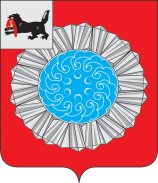 АДМИНИСТРАЦИЯ  МУНИЦИПАЛЬНОГО ОБРАЗОВАНИЯСЛЮДЯНСКИЙ РАЙОНПОСТАНОВЛЕНИЕг. СлюдянкаОт    27.05.2014    №   861Об утверждении Положения о закупочной деятельностив муниципальном образовании Слюдянский районВ целях организации работы в сфере закупок товаров, работ, услуг для обеспечения муниципальных нужд  муниципального образования Слюдянский район и нужд бюджетных учреждений, руководствуясь статьями 17, 54 Федерального закона от 06.10.2003 N 131-ФЗ "Об общих принципах организации местного самоуправления в Российской Федерации", Федеральным  законом от 05.04.2013 года № 44-ФЗ «О контрактной системе в сфере закупок товаров, работ, услуг для обеспечения государственных и муниципальных нужд»,  статьями  47, 66 Устава муниципального образования Слюдянский район (новая редакция), зарегистрированного постановлением губернатора Иркутской области от 30.06.2005 года № 303-п,ПОСТАНОВЛЯЮ:Утвердить Положение о закупочной деятельности в муниципальном образовании Слюдянский район (Приложение 1).Признать утратившими силу постановление от 30.12.2014г. №2135 «Об определении уполномоченных органов в сфере закупок товаров, работ, услуг для муниципальных нужд и нужд муниципальных учреждений»,  постановление от 06.02.2014 года №167 «Об определении полномочий в сфере закупок товаров, работ, услуг для нужд и нужд бюджетных учреждений». Опубликовать настоящее постановление в приложении к газете «Славное море» и разместить на официальном сайте администрации муниципального образования Слюдянский район.Настоящее постановление вступает в силу с момента его регистрации.Контроль за исполнением настоящего постановления возложить на вице-мэра, первого заместителя мэра муниципального образования Слюдянский район Ю.Н. Азорина.Мэр муниципального образованияСлюдянский район                                                                А.В. ДолжиковПриложение N1к постановлениюадминистрации муниципальногообразования Слюдянский районот ___27.05.2014_года N 861___ПОЛОЖЕНИЕ О ЗАКУПОЧНОЙ ДЕЯТЕЛЬНОСТИ В МУНИЦИПАЛЬНОМ ОБРАЗОВАНИИ СЛЮДЯНСКИЙ РАЙОН1.Общие положения	Настоящее Положение о закупочной деятельности в муниципальном образовании Слюдянский район (далее-Положение)  разработано в целях реализации на территории муниципального образования Слюдянский район положений Федерального  закона от 05.04.2013 года № 44-ФЗ «О контрактной системе в сфере закупок товаров, работ, услуг для обеспечения государственных и муниципальных нужд (далее-	Закон).Настоящее Положение разработано в целях решения следующих задач:- определение уполномоченного органа  и уполномоченного учреждения для проведения процедур  по определению поставщиков (подрядчиков, исполнителей) для закупок товаров, работ, услуг для нужд заказчиков (бюджетных учреждений) и муниципальных заказчиков;-определение основных направлений деятельности уполномоченного органа (уполномоченного учреждения) и их функций, функций заказчиков в процессе закупочной деятельности;- определение  порядка взаимодействия  уполномоченного органа,  заказчиков и иных лиц в целях организации и ведения закупочной деятельности;- использование единых методических подходов к реализации некоторых норм Закона в процессе закупочной деятельности.Понятия, используемые в настоящем Положения:- регламент работы в информационной системе - документ, утверждаемый уполномоченным органом, определяющий порядок действий, выполняемых заказчиками и уполномоченным органом в процессе осуществления закупок;- заявка на закупку - документ, формируемый заказчиками на основании планов закупок и планов-графиков, являющийся основанием для начала определения поставщика (подрядчика, исполнителя);- документация о закупке - конкурсная документация, документация об аукционе, извещение о проведении запроса котировок, запроса предложений (далее - документация).- единая информационная система в сфере закупок (далее - единая информационная система) - совокупность информации, указанной в части 3 статьи 4 Федерального закона и содержащейся в базах данных, информационных технологий и технических средств, обеспечивающих формирование, обработку, хранение такой информации, а также ее предоставление с использованием официального сайта единой информационной системы в информационно-телекоммуникационной сети "Интернет" (далее - официальный сайт)- определение поставщика (подрядчика, исполнителя) - совокупность действий, которые осуществляются заказчиками в порядке, установленном Федеральным законом, начиная с размещения извещения об осуществлении закупки товара, работы, услуги для обеспечения муниципальных нужд либо в установленных настоящим Федеральным законом случаях с направления приглашения принять участие в определении поставщика (подрядчика, исполнителя) и завершаются заключением контракта;- закупка товара, работы, услуги для обеспечения муниципальных нужд (далее - закупка) - совокупность действий, осуществляемых в установленном Федеральным законом порядке заказчиком и направленных на обеспечение муниципальных нужд. Закупка начинается с определения поставщика (подрядчика, исполнителя) и завершается исполнением обязательств сторонами контракта. В случае, если в соответствии с Федеральным законом не предусмотрено размещение извещения об осуществлении закупки или направление приглашения принять участие в определении поставщика (подрядчика, исполнителя), закупка начинается с заключения контракта и завершается исполнением обязательств сторонами контракта;- участник закупки - любое юридическое лицо независимо от его организационно-правовой формы, формы собственности, места нахождения и места происхождения капитала или любое физическое лицо, в том числе зарегистрированное в качестве индивидуального предпринимателя;- Заказчики - муниципальный заказчик (муниципальный орган или муниципальное казенное учреждение, действующие от имени муниципального образования, уполномоченные принимать бюджетные обязательства в соответствии с бюджетным законодательством Российской Федерации от имени муниципального образования и осуществляющие закупки) и заказчики- бюджетные учреждения, осуществляющие закупки);- муниципальный контракт - договор, заключенный от имени муниципального образования (муниципальный контракт) муниципальным заказчиком для обеспечения муниципальных нужд;уполномоченного органа  и уполномоченного учреждения для проведения процедур торгов по определению поставщиков (подрядчиков, исполнителей) для закупок товаров, работ, услуг для нужд заказчиков (бюджетных учреждений) и муниципальных заказчиков.Уполномоченный орган, уполномоченное учреждение для проведения процедур торгов по определению поставщиков (подрядчиков, исполнителей) для закупок товаров, работ, услуг для нужд заказчиков (бюджетных учреждений) и муниципальных заказчиков  Уполномоченным органом для проведения процедур торгов по определению поставщиков (подрядчиков, исполнителей) для закупок товаров, работ, услуг для нужд муниципальных заказчиков (казенных учреждений) (приложение №1 к Положению) является администрация муниципального района в лице Управления социально-экономического развития (далее - уполномоченный орган).Уполномоченным учреждением для проведения процедур торгов по определению поставщиков (подрядчиков, исполнителей) для закупок товаров, работ, услуг для нужд заказчиков (бюджетных учреждений) и отдельных муниципальных заказчиков (приложение №2 к Положению),  является муниципальное казенное учреждение «Комитет по социальной политике и культуре муниципального образования Слюдянский район» (далее- уполномоченное учреждение).Муниципальное казенное учреждение «Комитет по социальной политике и культуре администрации муниципального образования Слюдянский район», являясь уполномоченным учреждением,  самостоятельно осуществляет закупочную деятельность в рамках Федерального  закона от 05.04.2013 года № 44-ФЗ «О контрактной системе в сфере закупок товаров, работ, услуг для обеспечения государственных и муниципальных нужд», а также в рамках Федерального закона от 18.07.2011 N 223-ФЗ "О закупках товаров, работ, услуг отдельными видами юридических лиц".Уполномоченный орган (уполномоченное учреждение) определяет поставщиков (подрядчиков, исполнителей) для Заказчиков способами предусмотренными Законом, за исключением закупок, осуществляемых закрытыми способами определения поставщиков (подрядчиков, исполнителей), осуществляемых путём запроса предложений и закупок у единственного поставщика (подрядчика, исполнителя).Основные направления деятельности уполномоченного органа (уполномоченного учреждения)В процессе закупочной деятельности уполномоченный орган реализует следующие основные направления:определение поставщиков (подрядчиков, исполнителей) для нужд Заказчиков, указанных в приложении №1 к Положению;определение поставщиков (подрядчиков, исполнителей) для муниципальных нужд отдельных муниципальных заказчиков, действующих от имени поселений на основании соглашений, заключенных между муниципальным образованием Слюдянский район и  поселениями, входящими в состав муниципального района.осуществление методического руководства и координации закупочной деятельности Заказчиков,  указанных в приложении №1  к Положению; осуществление общего методического руководства деятельности уполномоченного учреждения.В процессе закупочной деятельности уполномоченное учреждение реализует следующие основные направления:определение поставщиков (подрядчиков, исполнителей) для нужд Заказчиков, указанных в приложении  №2 к Положению;осуществление методического руководства и координации закупочной деятельности Заказчиков,  указанных в приложении №2 к Положению;Функции уполномоченного органа (уполномоченного учреждения) и функции Заказчиков в процессе закупочной деятельностиУполномоченный орган, уполномоченное учреждение в процессе закупочной деятельности выполняет следующие основные функции:запрашивает и получает у заказчиков информацию и документы, необходимые для проверки сведений, содержащихся в заявке на закупку; возвращает заявку за закупку заказчику в случае его отказа представить необходимые для проверки информацию и документы, без которых проведение такой проверки невозможно;в течение десяти рабочих дней, со дня согласования заявки на закупку, разрабатывает и утверждает документацию, за исключением утверждаемых непосредственно заказчиком документов и сведений, содержащихся в заявках на закупку;размещает информацию, предусмотренную Федеральным законом, в единой информационной системе в сфере закупок, в сроки, определенные действующим законодательством;на основании запроса о разъяснениях положений документации, подготавливает разъяснения положений документации в части, разработанной и утвержденной уполномоченным органом; формирует, направляет и размещает в единой информационной системе в соответствии с законодательством ответы на запросы о разъяснениях положений документации, в том числе представленные заказчиками в соответствии с настоящим Положением; на основании принятого решения формирует и размещает в единой информационной системе информацию о внесении изменений в извещение об осуществлении закупки и (или) документацию в порядке и сроки, предусмотренные Федеральным законом;на основании принятого в соответствии с требованиями Федерального закона решения, формирует и размещает в единой информационной системе извещение об отмене определения поставщика (подрядчика, исполнителя);направляет проект контракта на подписание победителю;возвращает участникам обеспечение заявок на участие в открытом конкурсе;утверждает состав комиссии и порядок ее работы, обеспечивает ее работу. В состав котировочной комиссии включаются не менее одного, а в состав аукционной, конкурсной и единой комиссий - не менее двух представителей уполномоченного органа. Представители заказчиков включаются в состав комиссий  на основании письменных предложений заказчиков по кандидатурам для включения в состав комиссий. Заказчики могут предложить для включения в состав комиссий как своих сотрудников, так и лиц, не являющихся сотрудниками заказчика. подготавливает предложения по проведению  совместных конкурсов или аукционов Заказчиков и организует их проведение; исполняет иные полномочия в соответствии с требованиями Федерального закона.Заказчик в процессе закупочной деятельности выполняет следующие функции:осуществляет описание объекта закупки в соответствии с требованиями Федерального закона;выбирает способ определения поставщика (подрядчика, исполнителя) и обосновывает выбор этого способа;определяет и обосновывает начальную (максимальную) цену контракта, в том числе, начальную (максимальную) цену каждой позиции заявки, если в заявку включены несколько видов товаров, работ, услуг;устанавливает требования к участникам закупки в соответствии с законодательством;предоставляет преимущества для учреждений и предприятий уголовно-исполнительной системы, организаций инвалидов и их размер в отношении предлагаемой ими цены контракта в соответствии с Федеральным законом;определяет необходимость осуществления закупок у субъектов малого предпринимательства, социально ориентированных некоммерческих организаций с учетом требований законодательства;в соответствии с Федеральным законом, устанавливает требование к обеспечению заявки на участие в определении поставщиков (подрядчиков, исполнителей); в соответствии с Федеральным законом, устанавливает размер, порядок предоставления и требования к обеспечению исполнения контракта;на основании сведений, сформированных по пунктам 1-8 части 2 настоящей главы,  формирует план-график проведения процедур по определению поставщиков (подрядчиков, исполнителей) на финансовый год  и план закупок на финансовый год (с 01.01.2015г) и размещает его в единой информационной системе; на основании плана-графика, осуществляет подачу заявки на закупку в соответствии с формами, утвержденными настоящим постановлением;утверждает заявку на закупку, в том числе, документы и входящие в нее сведения, в целях их включения в неизменном виде в документацию, как часть, утвержденную непосредственно заказчиком; руководитель заказчика утверждает документацию о закупке, контрактный управляющий или специалист контрактной службы согласовывают документацию о закупке;согласовывает заявку на закупку главным распорядителем бюджетных средств для подтверждения лимитов бюджетных обязательств и сверки информации о закупке с планами-графиками и платежными реквизитами;по требованию уполномоченного органа, разъясняет информацию и (или) представляет в уполномоченный орган документы, необходимые для рассмотрения заявки на закупку и подготовки документации;по запросу уполномоченного органа, направляет в его адрес разъяснения положений документации в части, разработанной и утвержденной заказчиком;направляет в уполномоченный орган уведомление об отмене определения поставщика (подрядчика, исполнителя);определяет в соответствии с Федеральным законом критерии оценки и величины их значимости в целях применения для оценки заявок на участие в определении поставщиков (подрядчиков, исполнителей), окончательных предложений участников закупки; назначает эксперта или определяет экспертную комиссию по приемке товаров, работ, услуг в части их соответствия условиям контракта;по результатам проведения процедур по определению поставщиков (подрядчиков, исполнителей), в единой	информационной системе вносит сведения о существенных условиях контракта, о его исполнении, о ненадлежащем исполнении контракта с указание санкций, которые применены в связи с нарушением условия контракта или  его неисполнением, об изменении положений контракта или его расторжении; участвует в рассмотрении дел об обжаловании результатов определения поставщиков (подрядчиков, исполнителей) и осуществляет подготовку материалов для выполнения претензионной работы;принимает решение о проведении совместных конкурсов или аукционов; осуществляет контроль за исполнением поставщиком (подрядчиком, исполнителем) условий контракта в соответствии с законодательством Российской Федерации; осуществляет контроль за предусмотренным частью 5 статьи 30 Закона привлечением поставщиком (подрядчиком, исполнителем) к исполнению контракта субподрядчиков, соисполнителей из числа субъектов малого предпринимательства и социально ориентированных некоммерческих организаций.Порядок взаимодействия Заказчиков с уполномоченным органом,уполномоченным учреждениемВ целях приобретения товаров, работ, услуг, Заказчики подают заявку в уполномоченный орган (уполномоченное учреждение) в следующем порядке:  Заказчик подготавливает заявку на закупку в соответствии с формой, с учетом требований к ее заполнению. Подаваемая заявка на закупку, свидетельствует о решении заказчика провести процедуры на определение поставщика (подрядчика, исполнителя) и подтверждает наличие у него лимитов бюджетных обязательств и иных внебюджетных средств, предусмотренных на оплату объекта закупки. Заказчик направляет в уполномоченный орган, уполномоченное учреждение заявку на закупку на бумажном носителе, подписанную руководителем или уполномоченным на то лицом и заверенную печатью и в электронной форме. Формирование извещения об осуществлении закупки и документации производится в информационной системе на основании данных, содержащихся в заявке на закупку заказчика. Разночтение сведений в заявке, представленной в уполномоченный орган, уполномоченное учреждение на бумажном носителе, и в заявке, поданной в электронной форме, не допускается. Уполномоченный орган, уполномоченное учреждение при  поступлении заявки в течение десяти рабочих дней со дня поступления заявки на закупку проверяет ее на соответствие их Закону.При наличии замечаний заявка на закупку с мотивированным отказом возвращается заказчику любым доступным способом.Решение об отказе заказчику в приеме заявки  осуществляется в следующих случаях: оформление заявки с нарушением утвержденной формы; непредставление документов, указанных в заявке или приложениях к ней; непредставления информации для технической части документации.В целях определения поставщиков (подрядчиков, исполнителей) взаимодействие уполномоченного органа (уполномоченного учреждения) осуществляется в следующем порядке:Определение поставщиков (подрядчиков, исполнителей) начинается в сроки, установленные планом-графиком в соответствии с требованиями Федерального закона.  Заказчик, в установленном порядке, уведомляет уполномоченный орган, уполномоченное учреждение об отмене процедуры в определении поставщиков (подрядчиков, исполнителей) не позднее чем за два рабочих дня до истечения срока, установленного Федеральным законом для принятия такого решения. В случае нарушения указанного срока решение об отмене определения поставщика (подрядчика, исполнителя) по предложению заказчика уполномоченный орган, уполномоченное учреждение не принимает.Разъяснение положений документации: уполномоченный орган, уполномоченное учреждение разъясняет положения документации участникам закупки; уполномоченный орган, уполномоченное учреждение вправе запросить у заказчика соответствующие разъяснения документации либо привлечь заказчика к подготовке разъяснения, в том числе, запросить необходимую информацию и документы; заказчик, в соответствии с запросом уполномоченного органа, уполномоченного учреждения и в сроки, указанные в запросе, представляет ответ на запрос участника закупки о разъяснении положений документации. В случае непредставления в установленные сроки в уполномоченный орган, уполномоченное учреждение, ответа на запрос, уполномоченный орган, уполномоченное учреждение принимает решение об отмене определения поставщика (подрядчика, исполнителя).Внесение изменений в извещение об осуществлении закупки и (или) документацию: заказчик, в соответствии с настоящим Положением, уведомляет уполномоченный орган, уполномоченное учреждение о необходимости внесения изменений в извещение об осуществлении закупки и (или) документацию с одновременным направлением текстовой части соответствующих изменений. Уполномоченный орган, уполномоченное учреждение проверяет поступившее от заказчика уведомление на соответствие сведений, в нем содержащихся, соподчиненным параметрам соответствующей заявки, нормам Федерального закона и принимает решение о внесении изменений в извещение об осуществлении закупки и (или) документацию. В случае отсутствия возможности внесения необходимых изменений, уполномоченный орган, уполномоченное учреждение, в течение двух рабочих дней со дня поступления уведомления, извещает об этом заказчика с указанием причин; предложение заказчика о внесении изменений в извещение об осуществлении закупки и (или) документацию направляется в уполномоченный орган, уполномоченное учреждение не позднее чем за два рабочих дня до истечения срока, установленного Федеральным законом для принятия решения о внесении изменений в извещение об осуществлении закупки и (или) документацию.Уполномоченный орган, уполномоченное учреждение и Заказчики несут ответственность, предусмотренную законодательством Российской Федерации в соответствии с разграничением функций, предусмотренных настоящим Положением.Особенности взаимодействия уполномоченного органа, заказчиков и иных лиц в процессе закупочной деятельности, в том числе для проведения совместных торговВ целях координации деятельности уполномоченного органа и заказчиков в процессе закупочной деятельности создается постоянная рабочая группа из контрактных управляющих заказчиков, уполномоченного органа, финансового органа,  с включением в ее состав в отдельных случаях  иных заинтересованных лиц (ответственных лиц структур администрации муниципального образования Слюдянский район).Основные задачи рабочей комиссии: скоординировать графики работ ответственных служб; сформировать синхронные позиции в планах-графиках закупок заказчиков в части определения сроков подачи заявок, объявления торгов,  оплаты приобретенных товаров, работ, услуг;  определить группы товаров, работ и услуг для проведения совместных торгов.Первое заседание комиссии проводится в январе, до формирования плана-графика закупок. Последующие заседания комиссий проводятся по мере необходимости, но не реже 1 раза в квартал (до 25 числа месяца предшествующего началу нового квартала).Документация о закупке (конкурсная документация, документация об аукционе, извещение о проведении запроса котировок, запроса предложений) перед их размещением на официальном сайте проходит обязательное согласование членов постоянной рабочей группы.Использование единых методических подходов к реализации некоторых норм Закона в процессе закупочной деятельностиВ целях обеспечения единства подходов заказчиков в процессе закупочной деятельности заказчики вправе руководствоваться следующими методическими рекомендациями и типовыми формами:- Методические рекомендации по описанию объекта закупки (Приложение №3 к Положению);-Методические рекомендации по определению и обоснованию начальной (максимальной) цены контракта (Приложение №4 к Положению).- Типовые формы заявок на проведение  процедуры открытого конкурса, конкурса с ограниченным участием, двухэтапного конкурса, аукциона в электронной форме, запроса котировок, запроса предложений (Приложение №5 к Положению);-Типовой контракт на поставку товаров (Приложение №6 к Положению).- Типовой контракт на выполнение работ (Приложение №7 к Положению).- Типовой контракт на оказание услуг (Приложение №8 к Положению).Вице-мэр, первый заместитель мэрамуниципального образования	               			Азорин Ю.Н.Слюдянский район	Приложение N1 к Положениюо закупочной деятельностив муниципальном образованииСлюдянский район		 Перечень муниципальных заказчиков муниципального образования Слюдянский район, для которых уполномоченным органом в сфере закупок товаров, работ, услуг является администрация муниципального образования Слюдянский район в лице Управления социально-экономического развитияАдминистрация муниципального образования Слюдянский районДума муниципального образования Слюдянский район;Муниципальное казенное учреждение «Комитет финансов муниципального образования Слюдянский район»Муниципальное казенное учреждение «Комитет по управлению муниципальным имуществом и земельным отношениям муниципального образования Слюдянский район».Вице-мэр, первый заместитель мэрамуниципального образования	              			 Азорин Ю.Н.Приложение N2 к Положениюо закупочной деятельностив муниципальном образованииСлюдянский районПереченьзаказчиков - казенных и бюджетных учреждений муниципального образования Слюдянский район, для которых уполномоченным учреждением в сфере закупок товаров, работ, услуг является муниципальное казенное учреждение «Комитет по социальной политике и культуре муниципального образования Слюдянский район»Муниципальное  казенное учреждение «Комитет по социальной политике и культуре муниципального образования Слюдянский район»Муниципальное казенное учреждение «Межотраслевая централизованная бухгалтерия муниципального образования Слюдянский район»Муниципальное бюджетное дошкольное образовательное учреждение «Детский сад № 2»Муниципальное бюджетное дошкольное образовательное учреждение общеразвивающего вида – детский сад № 3 «Теремок»Муниципальное бюджетное дошкольное образовательное учреждение «Детский сад общеразвивающего вида № 7 «Родничок»Муниципальное бюджетное дошкольное образовательное учреждение «Детский сад общеразвивающего вида № 9 «Светлячок»Муниципальное бюджетное образовательное учреждение «Средняя общеобразовательная школа № 10»Муниципальное бюджетное образовательное учреждение «Средняя общеобразовательная школа № 11»Муниципальное бюджетное образовательное учреждение «Средняя общеобразовательная школа № 12»Муниципальное бюджетное образовательное учреждение для детей дошкольного и младшего школьного возраста «Начальная школа-детский сад № 13»Муниципальное бюджетное образовательное учреждение для детей дошкольного и младшего школьного возраста «Начальная школа – детский сад № 14»Муниципальное бюджетное образовательное учреждение для детей дошкольного и младшего школьного возраста «Начальная школа – детский сад № 16»Муниципальное бюджетное образовательное учреждение для детей дошкольного и младшего школьного возраста «Начальная школа – детский сад № 17»Муниципальное бюджетное образовательное учреждение дополнительного образования для детей «Дом детского творчества»Муниципальное бюджетное образовательное учреждение дополнительного образования детей «Детско-юношеская спортивная школа»Муниципальное бюджетное образовательное учреждение начальная образовательная школа № 52Муниципальное бюджетное дошкольное образовательное учреждение «Детский сад № 1 г. Слюдянки»Муниципальное бюджетное дошкольное образовательное учреждение «Детский сад общеразвивающего вида № 6 г. Слюдянки»Муниципальное бюджетное дошкольное образовательное учреждение «Детский сад общеразвивающего вида № 12 г. Слюдянки»Муниципальное бюджетное образовательное учреждение основная общеобразовательная школа № 1 г. СлюдянкаМуниципальное бюджетное образовательное учреждение средняя общеобразовательная школа № 2 г. СлюдянкиМуниципальное бюджетное образовательное учреждение средняя общеобразовательная школа № 4 г. СлюдянкиМуниципальное бюджетное образовательное учреждение средняя общеобразовательная школа № 49 г. СлюдянкиМуниципальное бюджетное общеобразовательное учреждение «Средняя общеобразовательная школа № 50 г. Слюдянки»Муниципальное бюджетное общеобразовательное учреждение – вечерняя (сменная) общеобразовательная школа № 8 г. СлюдянкиМуниципальное бюджетное образовательное учреждение дополнительного образования детей Дом детского творчества г. СлюдянкиМуниципальное бюджетное общеобразовательное учреждение дополнительного образования детей детско-юношеская спортивная школа г. СлюдянкиМуниципальное бюджетное общеобразовательное учреждение основная общеобразовательная школа № 9 п. БайкалМуниципальное бюджетное общеобразовательное учреждение – детский сад № 21Муниципальное бюджетное учреждение «Детский оздоровительный лагерь «Солнечный»Муниципальное бюджетное дошкольное общеобразовательное учреждение «Детский сад общеразвивающего вида № 2 р.п. Култук»Муниципальное бюджетное общеобразовательное учреждение средняя общеобразовательная школа № 7 р.п. Култук»Муниципальное бюджетное общеобразовательное учреждение Начальная Общеобразовательная Школа № 5 д. БыстраяМуниципальное бюджетное общеобразовательное учреждение начальная общеобразовательная школа № 6Муниципальное бюджетное общеобразовательное учреждение для детей дошкольного и младшего школьного возраста «Начальная школа –детский сад № 58 на станции Ангасолка»Муниципальное бюджетное общеобразовательное учреждение дополнительного образования детей «Детская школа искусств г. Слюдянки»Муниципальное бюджетное общеобразовательное учреждение дополнительного образования детей «Детская школа искусств г. Байкальска»Муниципальное бюджетное учреждение «Межпоселенческая центральная библиотека Слюдянского района»Муниципальное бюджетное учреждение «Межпоселенческий Дом культуры Слюдянского района».Вице-мэр, первый заместитель мэрамуниципального образования	               		Азорин Ю.Н.Приложение N3 к Положениюо закупочной деятельностив муниципальном образованииСлюдянский район	Методические рекомендации по описанию объекта закупкиНаименование объекта закупки: указывается информация, которая позволит отнести объект закупки к классу, группе, виду экономической деятельности, продукции и услуг. Наименование должно словесно обозначать закупаемый товар, работу, услугу.Описание объекта закупки - это фиксация качественных и количественных характеристик (стандарт), позволяющая идентифицировать объект закупки. Источниками для описания объекта закупки могут служить: исполненные контракты; реклама, каталоги, описания товаров и другие предложения, обращенные к неопределенному кругу лиц и признаваемые в соответствии с гражданским законодательством публичными офертами; официальные источники информации уполномоченных государственных органов и муниципальных органов в соответствии с законодательством РФ, субъектов РФ, муниципальными нормативными правовыми актами, официальные источники информации иностранных государств, международных организаций или иные общедоступные издания;  универсальные энциклопедии, словари и справочники, электронные каталоги библиотек, статистические данные; результаты анализа общедоступного рынка, коммерческие предложения; информация от информационных агентств; классификаторы, терминологические базы, антологии и другие структурные информационные механизмы; информационно-коммуникационные источники (форумы, статьи, обзоры и пр.), информация из глобальной сети Интернет; информация из опубликованных научных журналов, книг, эссе; нормативно-технические, производственно-административные, справочно-информационные документы, технические нормы, стандарты, правила, условия и пр.; брифинги, презентации, пресс-релизы, симпозиумы, семинары, конференции и пр. Объект закупки описывается с учетом правил, установленных ст. 33 Закона.В описание объекта закупки в форме требований к качеству, техническим, функциональным характеристикам товара, работы, услуги не допускается включать требования, которые могут повлечь необоснованное ограничение конкуренции и количества участников закупки, а именно: требования, которые создают преимущественные условия участия для участников закупки (п. 2 ч. 1 ст. 17 Федерального закона от 26.07.2006 N 135-ФЗ "О защите конкуренции"); требование включать в состав лота продукцию (товары, работы, услуги), технологически и функционально не связанную с товарами, работами, услугами, поставка, выполнение, оказание которых являются предметом закупки (ч. 3 ст. 17 Закона N 135-ФЗ). 6)	Описание объекта закупки размещается обязательно: в плане-графике  в полном объеме (ст.21 Закона), в Соглашении о проведении  совместных конкурсов и аукционов (ст.25 Закона), в Извещении об осуществлении закупки в полном объеме (ст.42 Закона), в Документации о закупке, а именно: в конкурсную документацию (ст. 50 Закона),  в документацию об электронном аукционе (ст.64 Закона), в документацию о проведении запроса предложений (ст.83 Закона).Приложение N4 к Положениюо закупочной деятельностив муниципальном образованииСлюдянский район		 Методические рекомендации по определению и обоснованию начальной (максимальной) цены контрактаНачальная (максимальная) цена контракта - это предельное значение цены, которое указывается в извещении о проведении закупки, документации о закупке, приглашении принять участие в закрытой закупке. Такая цена устанавливается при определении поставщика (подрядчика, исполнителя; далее - поставщик) конкурентным способом. Цена контракта, заключаемого с единственным поставщиком, - это фиксированное значение цены, определенное и обоснованное заказчиком.Начальная (максимальная) цена контракта и цена контракта, заключаемого с единственным поставщиком, определяются по одинаковым правилам, установленным ст.22 Закона.Ограничение начальной (максимальной) цены: - при способе закупки : конкурс, аукцион, запрос предложений- ограничений нет; - при способе закупки: запрос котировок- не   должна превышать 500 тыс. руб.: -при способе закупки: у единственного поставщика – не должна превышать 100 тыс.руб. при любых закупках, 400 тыс.руб. при закупках, осуществляемых муниципальными учреждениями образования и культуры.Основным методом обоснования начальной (максимальной) цены является метод сопоставимых рыночных цен. Применение нормативного, тарифного, проектно-сметного, затратного методов допускается только в случаях, предусмотренных Законом.Тарифный метод применяется, если цены подлежат государственному      регулированию или установлены муниципальными правовыми актами.Затратный метод применяется, когда невозможно применить метод сопоставимых рыночных цен, тарифный, проектно-сметный, нормативный методы.Метод сопоставимых рыночных цен заключается в установлении начальной (максимальной) цены контракта на основании информации о рыночных ценах идентичных (при их отсутствии - однородных) товаров (работ, услуг), которые планируются к закупке. В целях определения начальной (максимальной) цены контракта данным методом рекомендуется использовать не менее трех вариантов цен товара (работы, услуги), предлагаемых различными поставщиками. В качестве начальной (максимальной) цены рекомендуется принимать вариант цены с наименьшим показателем. Приложение N5 к Положениюо закупочной деятельностив муниципальном образованииСлюдянский районТиповые формы заявок на проведение  процедуры открытого конкурса, конкурса с ограниченным участием, двухэтапного конкурса, аукциона в электронной форме, запроса котировок, запроса предложенийУТВЕРЖДАЮмуниципальный заказчик  _________________________________________________________/__________________(Ф.И.О. руководителя)                              (подпись)«____»____________20___ г.                                                                   м.п.ЗАЯВКА НА ЗАКУПКУ ПУТЕМ ПРОВЕДЕНИЯ ОТКРЫТОГО КОНКУРСА№ __________ от ___________*-  пункт 3 и его подпункты заполняются с случае проведения конкурсов с ограниченным участием и двухэтапных конкурсов.Приложение: Проект муниципального контракта________________________________________________Должность, Ф.И.О. ответственного за подготовку заявкиУТВЕРЖДАЮмуниципальный заказчик  _________________________________________________________/__________________(Ф.И.О. руководителя)                              (подпись)«____»____________20___ г.                                                                   м.п.ЗАЯВКА НА ЗАКУПКУ ПУТЕМ ПРОВЕДЕНИЯ АУКЦИОНА В ЭЛЕКТРОННОЙ ФОРМЕ№ __________ от ___________Приложение: Проект муниципального контракта________________________________________________________________Должность, Ф.И.О. ответственного за подготовку заявкиУТВЕРЖДАЮмуниципальный заказчик  _________________________________________________________/__________________(Ф.И.О. руководителя)                              (подпись)«____»____________20___ г.                                                                   м.п.ЗАЯВКА НА ЗАКУПКУ ПУТЕМ ПРОВЕДЕНИЯ ЗАПРОСА КОТИРОВОК№ __________ от ___________Приложение: Проект муниципального контракта____________________________________________________Должность, Ф.И.О. ответственного за подготовку заявкиУТВЕРЖДАЮмуниципальный заказчик  _________________________________________________________/__________________(Ф.И.О. руководителя)                              (подпись)«____»____________20___ г.                                                                   м.п.ЗАЯВКА НА ЗАКУПКУ ПУТЕМ ПРОВЕДЕНИЯ ЗАПРОСА ПРЕДЛОЖЕНИЙ№ __________ от ___________Приложение: Проект муниципального контрактаДолжность, Ф.И.О. ответственного за подготовку заявкиУТВЕРЖДАЮмуниципальный заказчик _________________________________________________________/__________________(Ф.И.О. руководителя)                              (подпись)«____»____________20___ г.                                                                   м.п.ЧАСТЬ II.  НАИМЕНОВАНИЕ И ОПИСАНИЕ ОБЪЕКТА ЗАКУПКИ (ТЕХНИЧЕСКОЕ ЗАДАНИЕ)1. Наименование и описание объекта закупки:1) наименование закупаемого товара (выполняемых работ, оказываемых услуг);2) количество (объем)  закупаемого товара (выполняемых работ, оказываемых услуг);3) подробная характеристика закупаемых товаров, работ, услуг, включающая:а) требования к качеству, техническим характеристикам товара, работы, услуги;б) требования к безопасности товара, работы, услуги;в) требования к функциональным характеристикам (потребительским свойствам) товара;г) требования к размерам товара;д) требования к упаковке товара;е) требования к отгрузке товара;ж) требования к порядку выполнения работ, оказания услуг;з) требования к результатам работ;и) иные показатели, связанные с определением соответствия поставляемого товара, выполняемых работ, оказываемых услуг потребностям заказчика.4) информация о месте, датах начала и окончания, порядке и графике осмотра участниками закупки образца или макета товара, на поставку которого заключается контракт, если заказчиком устанавливается требование о соответствии поставляемого товара образцу или макету товара, на поставку которого заключается контракт.5) изображение поставляемого товара, позволяющее его идентифицировать и подготовить заявку, окончательное предложение, если заказчиком установлено требование о соответствии поставляемого товара изображению товара, на поставку которого заключается контракт;6) указание на международные непатентованные наименования лекарственных средств или при отсутствии таких наименований химические, группировочные наименования, если объектом закупки являются лекарственные средства. 7) показатели, позволяющие определить соответствие закупаемых товара, работы, услуги потребностям заказчика. При этом указываются максимальные и (или) минимальные значения таких показателей, а также значения показателей, которые не могут изменяться.2. Гарантийные обязательства: 1) требования к гарантийному сроку товара, работы, услуги;2) требования к объему предоставления гарантий качества товара, работы, услуги;3) требования к гарантийному обслуживанию товара;4) требования к расходам на эксплуатацию товара;5) требования к обязательности осуществления монтажа и наладки товара, к обучению лиц, осуществляющих использование и обслуживание товара (устанавливаются заказчиком при необходимости.В случае определения поставщика машин и оборудования - требования к гарантийному сроку товара и (или) объему предоставления гарантий его качества, к гарантийному обслуживанию товара, к расходам на обслуживание товара в течение гарантийного срока, а также к осуществлению монтажа и наладки товара, если это предусмотрено технической документацией на товар.В случае определения поставщика новых машин и оборудования -  требования к предоставлению гарантии производителя и (или) поставщика данного товара и к сроку действия такой гарантии. Предоставление такой гарантии осуществляется вместе с данным товаром.УТВЕРЖДАЮМуниципальный заказчик  _________________________________________________________/__________________(Ф.И.О. руководителя)                              (подпись)«____»____________20___ г.                                                                   м.п.ЧАСТЬ III. ОБОСНОВАНИЕ НАЧАЛЬНОЙ (МАКСИМАЛЬНОЙ) ЦЕНЫ КОНТРАКТА1. Начальная (максимальная) цена контракта.2. Обоснование начальной максимальной цены контракта.Приложение N6 к Положениюо закупочной деятельностив муниципальном образованииСлюдянский районТИПОВОЙ КОНТРАКТ НА ПОСТАВКУ ТОВАРОВКОНТРАКТ № ____НА _____________________________________г. Иркутск                                                                                                                    «____» ____________ 20___ г.______________, именуемый в дальнейшем «Заказчик», в соответствии с Положением о ______ (уставом), утвержденным ______________, в лице ________________, действующего на основании ____________________, с одной стороны, и ___________________ (для юридических лиц указываются полное наименование, организационно-правовая форма, ОГРН; для индивидуальных предпринимателей - фамилия, имя, отчество, основной государственный регистрационный номер индивидуального предпринимателя (ОГРНИП); для физических лиц - фамилия, имя, отчество, реквизиты документа, удостоверяющего личность, именуемый в дальнейшем «Поставщик», в лице ___________________, действующего на основании _____________, с другой стороны, вместе именуемые «Стороны» и каждый в отдельности «Сторона», на условиях, предусмотренных извещением об осуществлении закупки, приглашением принять участие в определении Поставщика, документацией о закупке, заявкой, окончательным предложением участника закупки (данное условие не указывается в случаях, когда извещение об осуществлении закупки или  приглашение принять участие в определении Подрядчика, документация о закупке, заявка, окончательное предложение участника закупки не предусмотрены) с соблюдением требований Гражданского кодекса Российской Федерации, Федерального закона 
от 5 апреля 2013 года № 44-ФЗ «О контрактной системе в сфере закупок товаров, работ, услуг для обеспечения государственных и муниципальных нужд» (далее – Закон о Контрактной системе), и иного законодательства Российской Федерации и Иркутской области, на основании результатов определения поставщика Иркутской области _________путем проведения__________________, протокол № _______ от _____ г., заключили настоящий Контракт (далее - Контракт) о нижеследующем:Статья 1. Предмет Контракта1.1. Поставщик обязуется поставить Заказчику _______________________________, количество, общая и единичная стоимость которого установлены в Спецификации (Приложение 1 к Контракту) (далее - Товар), а Заказчик обязуется принять Товар надлежащего качества и количества и оплатить его в порядке и на условиях, предусмотренных Контрактом.1.2. Поставка Товара осуществляется Поставщиком в соответствии с законодательством Российской Федерации, законодательством Иркутской области, требованиями иных нормативных правовых актов, регулирующих порядок поставки такого вида Товара, устанавливающих требования к качеству такого вида Товара, в соответствии с условиями Контракта и приложениями к нему.1.3. Поставляемый Товар должен соответствовать требованиям качества и безопасности Товаров в соответствии с действующими стандартами, утвержденными в отношении данного вида Товара и подтверждаться соответствующими документами, оформленными в соответствии с законодательством Российской Федерации. Поставляемый Товар должен быть новым Товаром (товаром, который не был в употреблении, в ремонте, в том числе, который не был восстановлен, у которого не была осуществлена  замена составных частей, не были восстановлены потребительские свойства. (Данный абзац включается в случае, если иное не предусмотрено документацией о закупке)1.4. Качество, маркировка, упаковка Товара должны соответствовать требованиям нормативно-технической документации в соответствии с законодательством Российской Федерации. 1.5. Товар, поставляемый Поставщиком Заказчику, должен соответствовать техническим характеристикам, указанным в Приложении 3 к Контракту.1.6. Страной происхождения поставляемого Товара является ___________Документы, подтверждающие страну происхождения:-____________________________________________.(Указывается по усмотрению Заказчика).1.7. Поставщик также обязуется предоставить следующие услуги, связанные с поставкой Товара (далее – сопутствующие услуги):1.7.1. ________________________________________ (монтаж, пуско-наладочные работы и др.) в срок до _________________________.(Указывается по усмотрению Заказчика).Статья 2. Цена Контракта, порядок и сроки оплаты Товара2.1. Цена Контракта является твердой и определяется на весь срок исполнения Контракта. (В случаях, установленных постановлением Правительства Российской Федерации от 13.01.2014 № 19 «Об установлении случаев, в которых при заключении Контракта в документации о закупке указываются формула цены и максимальное значение цены Контракта», указываются ориентировочное значение цены Контракта либо формула цены и максимальное значение цены Контракта, установленные Заказчиком в документации о закупке).2.2. Цена Контракта составляет _______ (_____) рублей __ (___) копеек, без НДСНДС не предусмотрен на основании _________________________________.с НДСв том числе НДС - _____  % (___ процентов), _______ (___) рублей  (далее - цена Контракта).(В случае, если Контракт заключается с физическим лицом, за исключением индивидуального предпринимателя или иного занимающегося частной практикой лица,  сумма, подлежащая уплате физическому лицу уменьшается на размер налоговых платежей, связанных с оплатой Контракта (с вознаграждения, подлежащего оплате физическому лицу - Поставщику, Заказчик обязан удержать и перечислить в бюджет налог на доходы физических лиц в размере 13%). Источник финансирования:________________________________________________.2.3. Оплата по Контракту осуществляется в рублях Российской Федерации.2.4. Цена Контракта включает в себя стоимость Товара в полной комплектации, расходы, связанные с погрузо-разгрузочными работами, транспортировкой, доставкой Товара до места передачи Заказчику, предпродажной подготовкой, оформлением всех необходимых документов на Товар, оплату таможенных пошлин, налогов, сборов и другие обязательные платежи, связанные с исполнением Контракта.2.5. Цена Контракта может быть снижена по соглашению Сторон без изменения предусмотренных Контрактом количества Товара, качества поставляемого Товара и иных условий Контракта. (Указывается в случае, если данное условие предусмотрено Заказчиком в документации о закупке).2.6. Цена Контракта может быть изменена по соглашению Сторон с учетом положений бюджетного законодательства Российской Федерации, если по предложению Заказчика увеличивается предусмотренное Контрактом количество поставляемого Товара не более чем на десять процентов или уменьшается предусмотренное Контрактом количество поставляемого Товара не более чем на десять процентов. При этом изменение Цены Контракта  осуществляется пропорционально дополнительному количеству Товара исходя из установленной в Контракте цены единицы Товара, но не более чем на десять процентов Цены Контракта. При уменьшении предусмотренного Контрактом количества Товара стороны Контракта обязаны уменьшить Цену Контракта исходя из цены единицы Товара. Цена единицы дополнительно поставляемого Товара или цены единицы Товара при уменьшении предусмотренного Контрактом количество поставляемого Товара должна определяться как частное от деления первоначальной Цены Контракта на предусмотренное в Контракте количество такого Товара. (Указывается в случае, если данное условие предусмотрено Заказчиком в документации о закупке).2.7. Заказчик производит выплату аванса Поставщику на банковский счет, указанный в Контракте, в размере ___ от Цены Контракта, указанной в п. 2.1 Контракта, в сумме ___ в течение ____ (__) банковских дней со дня выставления Поставщиком счета на перечисление аванса, но не ранее включения сведений о Контракте в реестр Контрактов и доведения лимитов бюджетных обязательств до Заказчика. Обязательство Заказчика по внесению аванса считается исполненным с момента списания денежных средств в размере, указанном в настоящем пункте, с банковского счета Заказчика, указанного в Контракте. (Заказчик вправе установить указанные условия).2.8. В Контракте указывается один из вариантов оплаты: Вариант I.  Оплата при единовременной  поставке Товара:Заказчик оплачивает Товар, поставленный Поставщиком в соответствии с Контрактом, единовременным платежом путем перечисления Цены Контракта (за вычетом аванса, выплаченного Заказчиком в соответствии с пунктом 2.7. Контракта (данное положение включается в пункт 2.8. в случае, если в пункте 2.7. Контракта предусмотрена выплата аванса Заказчиком) на банковский счет Поставщика, реквизиты которого указаны в статье 13 Контракта, за счет средств ______________ на основании надлежаще оформленного и подписанного обеими Сторонами Контракта, Акта приема-передачи товара, составленного по прилагаемой форме (Приложение 2 к Контракту), в течение ___ (___) банковских дней с даты выставления Поставщиком счета на оплату Цены Контракта.Вариант II.  Оплата при поставке Товара партиями по графику (по заявкам):Заказчик оплачивает фактически поставленную Поставщиком партию Товара в соответствии с Контрактом, путем перечисления соответствующей суммы (за вычетом аванса, выплаченного Заказчиком в соответствии с пунктом 2.7. Контракта (данное положение включается в пункт 2.8. в случае, если в пункте 2.7. Контракта предусмотрена выплата аванса Заказчиком) на банковский счет Поставщика, реквизиты которого указаны в статье 13 Контракта, за счет средств _________________на основании надлежаще оформленного и подписанного обеими Сторонами Контракта, Акта 
приема-передачи товара, составленного по прилагаемой форме (Приложение  2 к Контракту), в течение ___ (___) банковских дней с даты выставления Поставщиком счета на оплату фактически поставленной партии Товара.2.9. Обязательства Заказчика по оплате Цены Контракта считаются исполненными с момента списания денежных средств в размере, составляющем Цену Контракта, с банковского счета Заказчика, указанного в статьи 13 Контракта.Статья 3. Срок, место и порядок поставки Товара3.1. Поставка Товара осуществляется силами и средствами Поставщика по адресу: _____________________________________________________________.3.2. Не позднее, чем за ____(___) рабочих дней до дня доставки Товара, Поставщик обязан согласовать с представителем Заказчика дату и время доставки Товара. 3.3. Поставщик поставляет Товар Заказчику собственным транспортом или с привлечением транспорта третьих лиц за свой счет. Все виды погрузо-разгрузочных работ, включая работы с применением грузоподъемных средств, осуществляются Поставщиком собственными техническими средствами или за свой счет.3.4. В день поставки Поставщик одновременно с Товаром должен передать Заказчику сопроводительные документы, относящиеся к Товару: сертификат соответствия (или декларацию о соответствии, или иной документ, подтверждающий соответствие качества Товаров, в порядке, установленном законодательством Российской Федерации), товарную/товарно-транспортную накладную и Акт приема-передачи товара, оформленный по прилагаемой форме (Приложение 2 к Контракту), счет, счет-фактуру.В случае отсутствия вышеназванных документов Заказчик вправе отказаться от приемки Товара. Товар будет считаться не поставленным.3.5. В Контракте указывается один из вариантов срока поставки товара:Вариант I.  При единовременной поставке Товара:Срок поставки Товара:___________________________________Вариант II.  При поставке Товара партиями по заявкам:Поставка Товара осуществляется партиями по наименованию и в количестве, указанном в заявках Заказчика. Период поставки: с момента заключения Контракта до _______________________________________________.Заказчик формирует заявку в соответствии со своей потребностью в Товаре.Поставка Товара осуществляется Поставщиком в течение __(___)  календарных дней с момента передачи ему заявки. Заявка может быть передана Заказчиком как в устной форме (по телефону ________), так и в письменной (нарочным, по электронной почте _______, по факсу ________).Вариант III.  При поставке Товара по графику:Поставка Товара осуществляется партиями в соответствии с Графиком поставки товаров (Приложение 4 к  Контракту).Если Контракт заключается на срок более чем 3 года и Цена Контракта составляет более чем 100 млн. (сто миллионов) рублей, Контракт должен включать в себя график исполнения контракта.3.6. При отказе Поставщика от поставки Товара, Заказчиком составляется акт об отказе в поставке Товара. В данный акт вносятся сведения о дате и времени отказа, наименовании и количестве Товара, о причинах отказа, о фамилии, имени, отчестве и должности лица, принимающего заявку. В случае просрочки поставки Товара Заказчик составляет акт о просрочке поставки Товара, в котором указываются сведения о времени заказа и времени просрочки поставки Товара. Данные акты являются основаниями для применения к Поставщику мер ответственности, предусмотренных Контрактом.Статья 4. Порядок и сроки осуществления приемки Товара4.1. Приемка Товара по количеству производится согласно Инструкции о порядке приемки продукции производственно-технического назначения и товаров народного потребления по количеству, утвержденной постановлением Госарбитража при Совете Министров СССР от 15.06.1965 № П-6, в части, не противоречащей условиям Контракта.4.2. Приемка Товара по качеству производится согласно Инструкции о порядке приемки продукции производственно-технического назначения и товаров народного потребления по качеству, утвержденной постановлением Госарбитража при Совете Министров СССР от 25.04.1966 № П-7, в части, не противоречащей условиям Контракта.4.3. Приемка Товара осуществляется путем передачи Товара, сертификатов (декларации о соответствии), обязательных для данного вида Товара, и иных документов, подтверждающих качество Товара, оформленных в соответствии с законодательством Российской Федерации, подписания товарной (товарно-транспортной) накладной и (или) Акта приема-передачи товаров (Приложение 2 к Контракту).4.4. Отказ от приемки Товара оформляется двусторонним актом с перечнем недостатков, условиями и сроками их устранения. При немотивированном отказе представителя Поставщика от подписания акта (бездействие) ненадлежащее качество Товара подтверждается актом, подписанным Заказчиком в одностороннем порядке.4.5. Проверка количества и качества Товара, поступившего в таре (упаковке), производится при вскрытии тары (упаковки).При выявлении несоответствия наименований, количества и качества Товара Заказчик в течение 2 (двух) рабочих дней с момента такого выявления направляет Поставщику письменное уведомление (претензию) о необходимости замены или допоставки Товара в соответствии с пунктом 11.1. Контракта.4.6. В случае поставки некачественного Товара (в том числе в случае выявления внешних признаков ненадлежащего качества Товара, препятствующих его дальнейшему использованию (нарушение целостности упаковки, повреждение содержимого и т.д.)) Поставщик обязан безвозмездно устранить недостатки Товара в течение ___ (___) календарных дней с момента письменного уведомления о них Заказчиком.4.7. В случае поставки некомплектного Товара Поставщик обязан доукомплектовать Товар или заменить Товаром надлежащего качества в течение ___ (___) календарных дней с момента письменного уведомления о них Заказчиком.4.8. Претензии по скрытым дефектам могут быть заявлены Заказчиком в течение всего срока годности (срока полезного использования) Товара.4.9. Для проверки соответствия качества поставленного Товара требованиям, установленным Контрактом и приложениями к нему, Заказчик проводит экспертизу. Экспертиза Товара может проводиться Заказчиком своими силами или к ее проведению могут привлекаться эксперты, экспертные организации.4.10. Товар считается переданным Поставщиком и принятым Заказчиком после подписания Сторонами товарной (товарно-транспортной) накладной и (или) Акта приема-передачи товара (Приложение 2 к Контракту), счета, счета-фактуры, при отсутствии у Заказчика претензий по количеству и качеству поставленного Товара.4.11. Все расходы, связанные с возвратом фальсифицированных и бракованных Товаров, осуществляются за счет Поставщика.4.12. Риск случайной гибели и случайного повреждения Товара, а также право собственности на Товар переходит от Поставщика к Заказчику в момент передачи Товара согласно пункту 4.3. Контракта.Статья 5. Права и обязанности Сторон5.1. Заказчик вправе:5.1.1. Требовать от Поставщика надлежащего исполнения обязательств в соответствии с Контрактом, а также требовать своевременного устранения выявленных недостатков.5.1.2. Требовать от Поставщика представления надлежащим образом оформленных документов, предусмотренных пунктом 4.3. Контракта и подтверждающих исполнение обязательств в соответствии с Контрактом.5.1.3. Запрашивать у Поставщика информацию о ходе исполнения обязательств по Контракту.5.1.4. Осуществлять контроль за порядком и сроками поставки Товара.5.1.5. Отказаться от приемки Товара в случаях, предусмотренных Контрактом и законодательством Российской Федерации, в том числе в случае обнаружения неустранимых недостатков.5.1.6. Принять решение об одностороннем отказе от исполнения Контракта в соответствии с положениями статьи 95 Закона о Контрактной системе.5.1.7. По соглашению с Поставщиком изменить существенные условия Контракта в случаях, установленных Законом о Контрактной системе.5.1.8. Пользоваться иными правами, установленными Контрактом и законодательством Российской Федерации.5.2. Заказчик обязан:5.2.1. Обеспечить своевременную приемку Товара и провести экспертизу для проверки поставленного Поставщиком Товара, предусмотренного Контрактом, в части его соответствия условиям Контракта.5.2.2. Сообщать в письменной форме Поставщику о недостатках, обнаруженных в ходе поставки Товара, в течение 2 (двух) рабочих дней после обнаружения таких недостатков. 5.2.3. Своевременно принять и оплатить поставленный Товар надлежащего качества в соответствии с Контрактом.5.2.4. При получении от Поставщика уведомления о приостановлении поставки Товаров в случае, указанном в подпункте 5.4.5. Контракта, рассмотреть вопрос о целесообразности и порядке продолжения поставки товаров. Решение о продолжении поставки Товара при необходимости корректировки сроков и отдельных этапов поставки Товара принимается Заказчиком и Поставщиком совместно и оформляется дополнительным соглашением к Контракту.5.2.5. Не позднее __(_______)рабочих дней с момента возникновения права требования от Поставщика оплаты неустойки (штрафа, пени) направить Поставщику претензионное письмо с требованием оплаты в течение  __(_______) рабочих дней с даты получения претензионного письма неустойки (штрафа, пени), рассчитанной в соответствии с законодательством Российской Федерации и условиями Контракта.5.2.6. При неоплате Поставщиком неустойки (штрафа, пени) в течение __(_______) рабочих дней с даты истечения срока для оплаты неустойки (штрафа, пени), указанного в претензионном письме, а также в случае полного или частичного немотивированного отказа в удовлетворении претензии, либо неполучения в срок ответа на претензию, направить в суд исковое заявление с требованием оплаты неустойки (штрафа, пени), рассчитанной в соответствии с законодательством Российской Федерации и условиями Контракта.5.2.7. В течение __(_______) рабочих дней с даты фактического исполнения обязательств Поставщиком принять необходимые меры по взысканию неустойки (штрафа, пени) за весь период просрочки исполнения обязательств, предусмотренных Контрактом, а именно потребовать оплаты неустойки (штрафа, пени), рассчитанной в соответствии с законодательством Российской Федерации и условиями Контракта за весь период просрочки исполнения, и в случае неоплаты Поставщиком неустойки (штрафа, пени) в течение указанного срока направить в суд исковое заявление с соответствующими требованиями.5.2.8. При направлении в суд искового заявления с требованиями о расторжении Контракта одновременно заявлять требования об оплате неустойки (штрафа, пени), рассчитанной в соответствии с законодательством Российской Федерации и условиями Контракта.5.2.9. Обеспечить конфиденциальность информации, предоставленной Поставщиком в ходе исполнения обязательств по Контракту.5.2.10. Исполнять иные обязанности, предусмотренные законодательством Российской Федерации и условиями Контракта. 5.3. Поставщик вправе:5.3.1. Требовать своевременного подписания Заказчиком Акта приема-передачи товара (Приложение 2 к Контракту), по Контракту на основании представленных Поставщиком  документов, указанных в пункте 4.3. Контракта.5.3.2. Требовать своевременной оплаты поставленного Товара в соответствии с 
Контрактом.5.3.3. Требовать уплаты неустоек (штрафов, пеней) в случае просрочки исполнения Заказчиком обязательств, предусмотренных Контрактом, а также в иных случаях ненадлежащего исполнения  Заказчиком  обязательств.5.3.4. Досрочно исполнить обязательства по Контракту с согласия Заказчика. (Указывается по усмотрению Заказчика).5.3.5. Принять решение об одностороннем отказе от исполнения Контракта в соответствии положениями статьи 95 Закона о Контрактной системе.5.4. Поставщик обязан:5.4.1. Своевременно и надлежащим образом исполнять обязательства в соответствии с условиями Контракта и представить Заказчику документы, указанные в п. 4.3 Контракта, по итогам исполнения Контракта. 5.4.2. Представить по письменному запросу Заказчика в сроки, указанные в таком запросе, информацию о ходе исполнения обязательств, в том числе о сложностях, возникающих при исполнении Контракта.5.4.3. Обеспечивать соответствие Товара требованиям качества, безопасности жизни и здоровья, а также иным требованиям сертификации, безопасности (санитарным нормам и правилам, государственным стандартам, техническим регламентам и т.п.), установленным законодательством Российской Федерации.Поставщик обязан в течение срока действия Контракта предоставить по запросу Заказчика в течение 1 (одного) рабочего дня после дня получения указанного запроса документы, подтверждающие соответствие указанным выше требованиям.5.4.4. Обеспечить устранение недостатков и дефектов, выявленных при приемке поставленного Товара и в течение гарантийного срока (срока годности), за свой счет.5.4.5. Приостановить поставку Товара в случае обнаружения независящих от Поставщика обстоятельств, которые могут оказать негативное влияние на качество Товара или создать условия, в которых невозможно поставить Товар в установленный Контрактом срок, и сообщить об этом Заказчику в течение ____ дней после приостановления поставки Товара.5.4.6. Предоставить обеспечение исполнения Контракта в случаях, установленных Законом о Контрактной системе и Контрактом.5.4.7. В течение 1 (одного) рабочего дня информировать Заказчика о невозможности поставить Товар надлежащего качества, в надлежащем количестве, в предусмотренные Контрактом сроки.5.4.8. Представить Заказчику сведения об изменении своего фактического местонахождения в срок не позднее 5 (пяти) рабочих дней со дня соответствующего изменения. В случае непредставления в установленный срок уведомления об изменении адреса фактическим местонахождением Поставщика будет считаться адрес, указанный в Контракте.5.4.9. Предоставлять информацию о всех соисполнителях, субподрядчиках, заключивших договор или договоры с Поставщиком, цена которого или общая цена которых составляет более чем десять процентов цены Контракта. (Указывается если начальная (максимальная) цена Контракта при осуществлении закупки превышает 100 млн. (сто миллионов) рублей)5.4.10. Заключить договор страхования товара на сумму ____ с _____ (указываются требования, предъявляемые к соответствующей страховой организации). Договор страхования товара должен включать следующие обязательные условия _________________.(Данное условие указывается по усмотрению Заказчик).5.4.11. Привлекать к исполнению контракта субподрядчиков, соисполнителей из числа субъектов малого предпринимательства, социально ориентированных некоммерческих организаций (Указывается в случае, предусмотренном частью 5 статьи 30 Закона о контрактной системе)5.4.12. Исполнять иные обязательства, предусмотренные действующим законодательством Российской Федерации и Контрактом.Статья 6. Гарантии6.1. Поставщик гарантирует качество и безопасность Товара в соответствии с действующими стандартами, утвержденными на данный вид Товара, и наличием сертификатов, обязательных для данного вида Товара, оформленных в соответствии с законодательством Российской Федерации. Качество Товара, поставляемого Заказчику в соответствии с Контрактом, должно соответствовать требованиям ГОСТов, технических условий и нормативных документов.6.2. Соответствие качества Товара должно быть подтверждено:-  сертификатом соответствия (декларацией о соответствии);- сертификатом (паспортом) качества производителя, другими документами по качеству, предусмотренными законодательством Российской Федерации. Все документы должны быть заверены печатью держателя сертификата.В Контракте указывается один из вариантов:Вариант I.6.3. На момент поставки остаточный срок годности Товара должен быть не менее _____% (___ процентов). Поставщик гарантирует возможность безопасного использования Товара по назначению в течение всего срока годности Товара.В случае выявления в течение всего срока годности Товара существенного нарушения требований к качеству, Поставщик обязан заменить Товар ненадлежащего качества Товаром надлежащего качества. Все расходы, связанные с возвратом Товара ненадлежащего качества, осуществляются за счет Поставщика. Вариант II.6.3.На Товар установлена гарантия производителя – ___(___) месяцев с даты поставки Товара.На Товар установлена гарантия Поставщика – ___(___) месяцев с даты поставки Товара, но не менее срока предоставления гарантии производителя.Под гарантией понимается устранение Поставщиком своими силами и за свой счет допущенных по его вине недостатков, выявленных после приемки  Товара.6.3.1. Поставщик гарантирует возможность безопасного использования Товара по назначению в течение всего гарантийного срока.6.3.2. В период действия гарантийного срока Поставщик за свой счет обязуется осуществлять замену Товара или ремонт любой неисправной части Товара, если неисправность вызвана дефектом конструкции, некачественным материалом, некачественным производством или монтажом и не является  результатом действия непреодолимой силы, небрежности, неправильного обращения, внесения изменений или повреждения со стороны персонала Заказчика или третьих лиц.6.3.3. В течение гарантийного срока в случае возникновения неисправностей в работе поставляемого Товара представитель Поставщика должен прибыть в течение ___ дней с момента поступления заявки от представителя Заказчика по месту его нахождения, для устранения возникших неисправностей в работе Товара. В случае невозможности устранения недостатков на месте, Поставщик (его представитель) должен за счет собственных средств осуществить доставку Товара до места проведения необходимого ремонта, произвести необходимый ремонт и после его завершения доставить Товар Заказчику.Срок ремонта поставляемого Товара не должен превышать ___ дней. В случае невозможности произвести ремонт в указанный срок Заказчику предоставляется функционально аналогичное оборудование на время ремонта.6.3.4. Если Заказчик был лишен возможности использовать Товар, в отношении которого установлен гарантийный срок, по обстоятельствам, зависящим от Поставщика, гарантийный срок не течет до устранения соответствующих обстоятельств Поставщиком.6.3.5. Если в период действия гарантийного срока Поставщик осуществляет замену или ремонт какой-либо части Товара, на такую замененную или отремонтированную часть Товара Поставщик предоставляет гарантию. Срок гарантии при этом устанавливается Поставщиком или производителем детали товара, но не менее 12 месяцев и не менее срока, указанного в пункте 6.3. Контракта.6.3.6. Все расходы, связанные с возвратом, ремонтом Товара ненадлежащего качества, осуществляются за счет Поставщика.(Пункты 6.3.1 – 6.3.6 указываются при выборе варианта 2.)Статья 7. Ответственность Сторон7.1. За неисполнение или ненадлежащее исполнение своих обязательств, установленных Контрактом, Стороны несут ответственность в соответствии с законодательством Российской Федерации и Контрактом.7.2. В случае просрочки исполнения Заказчиком обязательств, предусмотренных Контрактом, а также в иных случаях неисполнения или ненадлежащего исполнения Заказчиком обязательств, предусмотренных Контрактом, Поставщик вправе потребовать уплаты неустоек (штрафов, пеней). Пеня начисляется за каждый день просрочки исполнения обязательства, предусмотренного Контрактом, начиная со дня, следующего после дня истечения установленного Контрактом срока исполнения обязательства. Пеня устанавливается Контрактом в размере одной трехсотой действующей на дату уплаты пеней ставки рефинансирования Центрального банка Российской Федерации от не уплаченной в срок суммы. Штрафы в размере ___________ руб. начисляются за ненадлежащее исполнение Заказчиком обязательств, предусмотренных Контрактом, за исключением просрочки исполнения обязательств, предусмотренных Контрактом. (Размер штрафа определяется в порядке, установленном постановлением Правительства Российской Федерации от 25.11.2013 № 1063 «Об утверждении Правил определения размера штрафа, начисляемого в случае ненадлежащего исполнения заказчиком, поставщиком (подрядчиком, исполнителем) обязательств, предусмотренных контрактом (за исключением просрочки исполнения обязательств заказчиком, поставщиком (подрядчиком, исполнителем), и размера пени, начисляемой за каждый день просрочки исполнения поставщиком (подрядчиком, исполнителем) обязательства, предусмотренного контрактом»)7.3. В случае просрочки исполнения Поставщиком обязательств (в том числе гарантийного обязательства), предусмотренных Контрактом, а также в иных случаях неисполнения или ненадлежащего исполнения Поставщиком обязательств, предусмотренных Контрактом, Заказчик направляет Поставщику требование об уплате неустоек (штрафов, пеней).Пеня в размере ___________ руб. начисляется за каждый день просрочки исполнения Поставщиком обязательства, предусмотренного Контрактом, начиная со дня, следующего после дня истечения установленного Контрактом срока исполнения обязательства, и устанавливается Контрактом. (Размер пени определяется в порядке, установленном постановлением Правительства Российской Федерации от 25.11.2013 № 1063 «Об утверждении Правил определения размера штрафа, начисляемого в случае ненадлежащего исполнения заказчиком, поставщиком (подрядчиком, исполнителем) обязательств, предусмотренных контрактом (за исключением просрочки исполнения обязательств заказчиком, поставщиком (подрядчиком, исполнителем), и размера пени, начисляемой за каждый день просрочки исполнения поставщиком (подрядчиком, исполнителем) обязательства, предусмотренного контрактом»), но не менее чем одна трехсотая действующей на дату уплаты пени ставки рефинансирования Центрального банка Российской Федерации от цены Контракта, уменьшенной на сумму, пропорциональную объему обязательств, предусмотренных Контрактом и фактически исполненных Поставщиком).Штрафы в размере ___________ руб. начисляются за неисполнение или ненадлежащее исполнение Поставщиком обязательств, предусмотренных Контрактом, за исключением просрочки исполнения Поставщиком обязательств (в том числе гарантийного обязательства), предусмотренных Контрактом. (Размер штрафа определяется в порядке, установленном Постановлением Правительства Российской Федерации от 25.11.2013 № 1063 «Об утверждении Правил определения размера штрафа, начисляемого в случае ненадлежащего исполнения заказчиком, поставщиком (подрядчиком, исполнителем) обязательств, предусмотренных контрактом (за исключением просрочки исполнения обязательств заказчиком, поставщиком (подрядчиком, исполнителем), и размера пени, начисляемой за каждый день просрочки исполнения поставщиком (подрядчиком, исполнителем) обязательства, предусмотренного контрактом»).7.4. В случае неисполнения или ненадлежащего исполнения Поставщиком обязательств, предусмотренных Контрактом, Заказчик производит оплату по Контракту за вычетом соответствующего размера неустойки (штрафа, пеней).  7.5. Оплата Стороной неустойки (штрафа, пеней) не освобождает её от исполнения обязательств по Контракту.7.6. Стороны освобождаются от уплаты неустойки (штрафа, пеней), если докажет что неисполнение или ненадлежащее исполнение обязательства, предусмотренного Контрактом, произошло по вине другой стороны или вследствие непреодолимой силы.7.7. За непредоставление информации, указанной в подпункте 5.4.9. с Поставщика взыскиваются пени в размере одной трехсотой действующей на дату уплаты пени ставки рефинансирования Центрального банка Российской Федерации от цены договора, заключенного Поставщиком с соисполнителем в соответствии Законом о Контрактной системе. Пеня подлежит начислению за каждый день просрочки исполнения такого обязательства. (Указывается если начальная (максимальная) цена Контракта при осуществлении закупки превышает 100 млн. (сто миллионов) рублей)7.8. За неисполнение условия о привлечении к исполнению Контракта субподрядчиков, соисполнителей из числа субъектов малого предпринимательства, социально ориентированных некоммерческих организаций Поставщик несет гражданско-правовую ответственность в соответствии с законодательством Российской Федерации. (Указывается в случае, предусмотренном частью 5 статьи 30 Закона о Контрактной системе).Статья 8. Обеспечение исполнения Контракта8.1. Обеспечение исполнения Контракта предусмотрено для обеспечения исполнения Поставщиком его обязательств по Контракту, в том числе за исполнение таких обязательств, как поставка Товара надлежащего качества, соблюдения сроков поставки Товара, оплата неустойки (штрафа, пеней) за неисполнение или ненадлежащее исполнение условий Контракта, возмещение ущерба.В случае, если участником закупки, с которым заключается Контракт, является государственное или муниципальное казенное учреждение, обеспечение исполнения Контракта к такому участнику не применяется.Исполнение Контракта может обеспечиваться предоставлением банковской гарантии, выданной банком и соответствующей требованиям статьи 45 Закона о Контрактной системе, или внесением денежных средств на указанный Заказчиком счет, на котором в соответствии с законодательством Российской Федерации учитываются операции со средствами, поступающими Заказчику Способ обеспечения исполнения Контракта определяется Поставщиком. 8.2. Банковская гарантия должна быть безотзывной и должна содержать сведения, указанные в Законе о Контрактной системе.В банковскую гарантию включается условие о праве Заказчика на бесспорное списание денежных средств со счета гаранта, если гарантом в срок не более чем 5 (пять) рабочих дней не исполнено требование Заказчика об уплате денежной суммы по банковской гарантии, направленное до окончания срока действия банковской гарантии. (Указывается в случае, если данное условие предусмотрено Заказчиком в извещении об осуществлении закупке, документацией о закупке).8.3. Срок действия банковской гарантии должен превышать срок действия Контракта на ______________(не менее, чем на один месяц).8.4. Размер обеспечения исполнения Контракта составляет _____% (______процентов), что составляет __________(_______) рублей. (В случае, если предложенная в заявке участника закупки цена снижена на двадцать пять и более процентов по отношению к начальной (максимальной) цене Контракта, участник закупки, с которым заключается Контракт, предоставляет обеспечение исполнения Контракта с учетом положений статьи 37 Закона о Контрактной системе.)8.5. В ходе исполнения Контракта Поставщик вправе предоставить Заказчику обеспечение исполнения Контракта, уменьшенное на размер выполненных обязательств, предусмотренных Контрактом, взамен ранее предоставленного обеспечения исполнения Контракта. При этом может быть изменен способ обеспечения исполнения Контракта.8.6. В случае если по каким-либо причинам обеспечение исполнения Контракта перестало быть действительным, закончило свое действие или иным образом перестало обеспечивать исполнение Поставщиком его обязательств по Контракту, Поставщик обязуется в течение 10 (десяти) рабочих дней с момента, когда такое обеспечение перестало действовать, предоставить Заказчику новое надлежащее обеспечение исполнения Контракта на тех же условиях и в таком же размере.Действие указанного пункта не распространяется на случаи, если Поставщиком предоставлена недостоверная (поддельная) банковская гарантия.8.7. Прекращение обеспечения исполнения Контракта или не соответствующее требованиям Закона о Контрактной системе обеспечение исполнения Контракта по истечении срока, указанного в пункте 8.6. Контракта,  признается существенным нарушением Контракта Поставщиком и является основанием для расторжения Контракта по требованию Заказчика с возмещением ущерба в полном объеме.8.8. Срок возврата Заказчиком Поставщику денежных средств, внесенных в качестве обеспечения исполнения Контракта (если такая форма обеспечения исполнения Контракта применяется Поставщиком)__________________.8.9. В случае неисполнения или ненадлежащего исполнения Поставщиком обязательств по Контракту обеспечение исполнения Контракта переходит Заказчику в размере неисполненных обязательств.8.10. Обеспечение исполнения Контракта сохраняет свою силу при  изменении законодательства Российской Федерации,  а также при реорганизации Поставщика или Заказчика.8.11. Все затраты, связанные с заключением и оформлением договоров и иных документов по обеспечению исполнения Контракта, несет Поставщик.Статья 9. Срок действия, порядок изменения и расторжения Контракта9.1. Контракт вступает в силу со дня его подписания Сторонами, а при заключении Контракта по результатам проведения электронного аукциона в соответствии с положениями частей 7,8 статьи 70 Закона  о Контрактной системе.9.2. Контракт действует до ____________________, но в любом случае до полного исполнения Сторонами своих обязательств по Контракту в полном объеме. 9.3. Изменение существенных условий Контракта при его исполнении не допускается, за исключением их изменения по соглашению сторон в случаях, предусмотренных частью 1 статьи 95 Закона о Контрактной системе.9.4. Контракт может быть расторгнут:- по соглашению Сторон;- в случае одностороннего отказа Стороны от исполнения Контракта;- по решению суда.9.5. Расторжение Контракта по соглашению Сторон производится путем подписания соответствующего соглашения о расторжении.Сторона, которой направлено предложение о расторжении Контракта по соглашению Сторон, должна дать письменный ответ по существу в срок не позднее 
5 (пяти) календарных дней с даты его получения.9.6. В случае расторжения Контракта по инициативе любой из Сторон производится сверка расчетов, которой подтверждается объем поставленного Поставщиком Товара. 9.7. Стороны вправе принять решение об одностороннем отказе от исполнения Контракта по основаниям, предусмотренным гражданским кодексом Российской Федерации для одностороннего отказа от исполнения отдельных видов обязательств.9.8. Заказчик обязан принять решение об одностороннем отказе от исполнения Контракта, если в ходе исполнения Контракта установлено, что Поставщик не соответствует установленным документацией о закупке требованиям к участникам закупки или предоставил недостоверную информацию о своем соответствии таким требованиям, что позволило ему стать победителем определения Поставщика.9.9. Односторонний отказ стороны от исполнения Контракта осуществляется в порядке, предусмотренном статьей 95 Закона о Контрактной системе9.10.  При расторжении Контракта в связи с односторонним отказом стороны Контракта от исполнения Контракта другая сторона Контракта вправе потребовать возмещения только фактически понесенного ущерба, непосредственно обусловленного обстоятельствами, являющимися основанием для принятия решения об одностороннем отказе от исполнения Контракта.9.11. Поставщик обязан вернуть заказчику на указанный им банковский счет аванс, выданный в соответствии с Контрактом, в течение 5 (пяти) банковских дней с момента расторжения контракта. Момент расторжения Контракта определяется в порядке, установленном действующим гражданским законодательством Российской Федерации. (Указывается, если было установлено условие о выплате аванса).Статья 10. Обстоятельства непреодолимой силы10.1. Стороны освобождаются от ответственности за частичное или полное неисполнение обязательств по Контракту в случае, если оно явилось следствием действия обстоятельств непреодолимой силы, а именно чрезвычайных и непредотвратимых при данных условиях обстоятельств: стихийных природных явлений (землетрясений, наводнений, пожара и т.д.), действий объективных внешних факторов (военные действия, акты органов государственной власти и управления и т.п.), а также других чрезвычайных обстоятельств, подтвержденных в установленном законодательством порядке, препятствующих надлежащему исполнению обязательств по Контракту, которые возникли после заключения Контракта, на время действия этих обстоятельств, если эти обстоятельства непосредственно повлияли на исполнение Сторонами своих обязательств, а также которые Стороны были не в состоянии предвидеть и предотвратить.10.2. Если в результате обстоятельств непреодолимой силы поставленным Товарам нанесен значительный, по мнению одной из Сторон, ущерб, то эта Сторона обязана уведомить об этом другую Сторону в 3-дневный срок, после чего Стороны обязаны обсудить целесообразность дальнейшего продолжения поставки Товара и заключить дополнительное соглашение с обязательным указанием новых условий о количестве, сроках и стоимости Товара, которое с момента его подписания становится неотъемлемой частью Контракта, либо расторгнуть Контракт. Если обстоятельства, указанные в 
пункте 10.1., будут длиться более 2 (двух) календарных месяцев с даты соответствующего уведомления, каждая из Сторон вправе расторгнуть Контракт без требования возмещения убытков, понесенных в связи с наступлением таких обстоятельств.10.3. Если, по мнению Сторон, поставка Товара может быть продолжена в порядке, действовавшем согласно Контракту до начала действия обстоятельств непреодолимой силы, то срок исполнения обязательств по Контракту продлевается соразмерно времени, в течение которого действовали обстоятельства непреодолимой силы и их последствия.Статья 11. Порядок урегулирования споров11.1. В случае возникновения любых противоречий, претензий и разногласий, а также споров, связанных с исполнением Контракта, Стороны предпринимают усилия для урегулирования таких противоречий, претензий и разногласий в добровольном порядке с оформлением совместного протокола урегулирования споров.11.2. Все достигнутые договоренности Стороны оформляют в виде дополнительных соглашений, подписанных Сторонами и скрепленных печатями.11.3. До передачи спора на разрешение Арбитражного суда Иркутской области Стороны примут меры к его урегулированию в претензионном порядке.11.3.1. Претензия должна быть направлена в письменном виде. По полученной претензии Сторона должна дать письменный ответ по существу в срок не позднее 
15 (пятнадцати) календарных дней с даты ее получения. Оставление претензии без ответа в установленный срок означает признание требований претензии.11.3.2. В претензии должны быть указаны: наименование, почтовый адрес и реквизиты организации (учреждения, предприятия), предъявившей претензию; наименование, почтовый адрес и реквизиты организации (учреждения, предприятия), которой направлена претензия.11.3.3. Если претензионные требования подлежат денежной оценке, в претензии указывается требуемая сумма и ее полный и обоснованный расчет.11.3.4. В подтверждение заявленных требований к претензии должны быть приложены надлежащим образом оформленные и заверенные необходимые документы либо выписки из них.В претензии могут быть указаны иные сведения, которые, по мнению заявителя, будут способствовать более быстрому и правильному ее рассмотрению, объективному урегулированию спора.11.4. В случае невыполнения Сторонами своих обязательств и недостижения взаимного согласия споры по Контракту разрешаются в Арбитражном суде Иркутской области.Статья 12. Прочие условия12.1. Все уведомления Сторон, связанные с исполнением Контракта, направляются в письменной форме по почте заказным письмом с уведомлением о вручении по адресу Стороны, указанному в Контракте, или с использованием факсимильной связи, электронной почты с последующим представлением оригинала. В случае направления уведомлений с использованием почты, датой получения уведомления признается дата получения отправляющей Стороной подтверждения о вручении второй Стороне указанного уведомления или дата получения Стороной информации об отсутствии адресата по его адресу, указанному в Контракте. При невозможности получения указанных подтверждения или информации датой такого надлежащего уведомления признается дата по истечении 14 (четырнадцати) календарных дней с даты направления уведомления по почте заказным письмом с уведомлением о вручении. В случае отправления уведомлений посредством факсимильной связи и электронной почты уведомления считаются полученными Стороной в день их отправки.12.2. Контракт составлен в 2 (двух) экземплярах, по одному для каждой из Сторон, имеющих одинаковую юридическую силу. А в случае заключения Контракта по результатам электронного аукциона, Контракт заключен в электронной форме в порядке, предусмотренном статьей 70 Закона о Контрактной системе.12.3. В случае перемены Заказчика по Контракту права и обязанности Заказчика по Контракту переходят к новому Заказчику в том же объеме и на тех же условиях.12.4. При исполнении Контракта не допускается перемена Поставщика, за исключением случаев, если новый Поставщик является правопреемником Поставщика по Контракту вследствие реорганизации юридического лица в форме преобразования, слияния или присоединения.12.5. Во всем, что не предусмотрено Контрактом, Стороны руководствуются законодательством Российской Федерации.12.6. Неотъемлемыми частями Контракта являются: - приложение 1 «Спецификация поставляемых товаров»;- приложение  2 «Форма Акта приемки-передачи товара»;- приложение 3 «Техническая характеристика поставляемого товара»;- приложение 4 «График поставки».Статья 13. Адреса, реквизиты и подписи СторонЗаказчик:                                                                                                                Поставщик:Адреса:                                                                                                                    Адреса:- юридический:                                                                                                       - юридический:- почтовый:                                                                                                              - почтовый:Телефон ________, факс ______                                                                           Телефон ________, факс ______Электронный адрес:                                                                                               Электронный адрес:Получатель: л/с _________                                                                                    Получатель: л/с __________ОГРН _____________________                                                                             ОГРН _____________________ИНН ______________________                                                                             ИНН ______________________КПП ______________________                                                                             КПП ______________________БИК ______________________                                                                              БИК ______________________р/с ______________________                                                                                 р/с ______________________М.П.                                                                                                                           М.П.       Приложение 1к Контракту№ __ от «___» ______ 20__ г.СПЕЦИФИКАЦИЯПОСТАВЛЯЕМЫХ ТОВАРОВ     Заказчик:                                                                                                                        Поставщик:____________________                                                                                        ____________________«___»___ ______ 20__ г.                                                                                     «_____»___ ______ 20__ г.      М.П.                                                                                                                       М.ППриложение 2к Контракту№ ___ от «____» ______ 20__ г.ФОРМААКТА ПРИЕМКИ-ПЕРЕДАЧИ ТОВАРОВг. Иркутск                                                                                                                         «_____» _________ 20___ г._______________________________________, именуемое в дальнейшем «Заказчик»,      (наименование организации)в лице _______________________________________________________________________________________,                              (должность, Ф.И.О.)действующего на основании ____________________________________________________________________,                                (Устава, Положения, Доверенности)с одной стороны, и ____________________________________________________________________________,                                 (наименование организации)именуемое в дальнейшем «Поставщик», в лице ____________________________________________________,                                                (должность, Ф.И.О.)действующего на основании ____________________________________________________________________,                                 (Устава, Положения, Доверенности)с  другой  стороны,  вместе  именуемые «Стороны», составили настоящий акт о нижеследующем:    1. В соответствии с контрактом № __ от «____» __________ 20__ г. (далее - Контракт)  Поставщик выполнил обязательства по поставке товаров (и оказанию сопутствующих услуг), а именно:__________________________________________________________________________________________________________________________________________________________________________________________    2. Фактическое  качество  товаров (и сопутствующих услуг) соответствует (не соответствует) требованиям Контракта:_____________________________________________________________________________________________    3. Вышеуказанные поставки согласно Контракту должны быть выполнены «___» _____ 20__ г., фактически выполнены «__» _________ 20__ г.    4. Недостатки  товаров  (и сопутствующих услуг)  выявлены/не выявлены__________________________________________________________________________________________________________________________________________________________________________________________    5.  Сумма,  подлежащая  оплате  Поставщику  в  соответствии с условиями Контракта __________________(___________) руб.    6.  В  соответствии  с  п.  ______  Контракта  сумма  штрафных  санкций составляет ______________ (Указывается порядок расчета штрафных санкций).    Общая стоимость штрафных санкций составит: ________________    7.  Итоговая  сумма,  подлежащая  оплате  поставщику с учетом удержания штрафных санкций, составляет __________________(___________) руб.          Сдал:                                                                                                                     Принял:          Поставщик                                                                                                           Заказчик    __________________________                                                                   __________________________        М.П.                                                                                                                                М.П.Приложение 3к Контракту№ ___ от «____» ______ 20__ г.ТЕХНИЧЕСКАЯ ХАРАКТЕРИСТИКАПОСТАВЛЯЕМОГО ТОВАРА (ТЕХНИЧЕСКОЕ ЗАДАНИЕ)     Заказчик:                                                                                                                                     Поставщик:____________________                                                                                                         ____________________«___»_________ 20__ г.                                                                                                        «____» ________ 20__ г.      М.П.                                                                                                                                       М.П.Приложение 4к Контракту№ ___ от «____» _________ 20__ г.ГРАФИК ПОСТАВКИ     Заказчик:                                                                                                                             Поставщик:____________________                                                                                             ____________________«____» _________ 20__ г.                                                                                       «_____» _________ 20__ г.      М.П.                                                                                                                          М.П.Приложение N7 к Положениюо закупочной деятельностив муниципальном образованииСлюдянский районТИПОВОЙ КОНТРАКТНА ВЫПОЛНЕНИЕ РАБОТ КОНТРАКТ № __________НА _________________________________г. Слюдянка                                                                                                                   «____» ____________ 20___ г.______________, именуемый в дальнейшем «Заказчик», в соответствии с Положением о ______ (уставом), утвержденным ______________, в лице ________________, действующего на основании ____________________, с одной стороны, и ___________________ (для юридических лиц указываются полное наименование, организационно-правовая форма, ОГРН; для индивидуальных предпринимателей - фамилия, имя, отчество, основной государственный регистрационный номер индивидуального предпринимателя (ОГРНИП); для физических лиц - фамилия, имя, отчество, реквизиты документа, удостоверяющего личность), именуемый в дальнейшем «Подрядчик», в лице ___________________, действующего на основании _____________, с другой стороны, вместе именуемые «Стороны» и каждый в отдельности «Сторона», на условиях, предусмотренных извещением об осуществлении закупки (приглашением принять участие в определении Подрядчика), документацией о закупке, заявкой (окончательным предложением участника закупки) (данное условие не указывается в случаях, когда извещение об осуществлении закупки или  приглашение принять участие в определении Подрядчика, документация о закупке, заявка, окончательное предложение участника закупки не предусмотрены), с соблюдением требований Гражданского кодекса Российской Федерации, Федерального закона от 05.04.2013 № 44-ФЗ «О контрактной системе в сфере закупок товаров, работ, услуг для обеспечения  государственных и муниципальных нужд» (далее – Закон о Контрактной системе),  на основании результатов определения подрядчика путем проведения_________ протокол № _______ от _____ г., заключили настоящий Контракт (далее - Контракт) о нижеследующем:Статья 1. Предмет Контракта1.1. Подрядчик обязуется по заданию Заказчика, выполнить работы по ________ (далее – Работы), в объеме, установленном в Сметной документации (Приложение 1 к Контракту) (далее - Сметная документация), а Заказчик обязуется принять и оплатить выполненные Работы в порядке и на условиях, предусмотренных Контрактом.1.2. Место выполнения Работ:____________________________________________.1.3. Выполнение Работ осуществляется Подрядчиком в соответствии с законодательством Российской Федерации, требованиями иных нормативных правовых актов, регулирующих порядок выполнения такого вида Работ, устанавливающих требования к качеству такого вида Работ, в соответствии с условиями Контракта.Статья 2. Цена Контракта, порядок и сроки оплаты Работ2.1. Цена Контракта является твердой и определяется на весь срок исполнения Контракта. (В случаях, установленных Постановлением Правительства Российской Федерации от 13.01.2014 № 19 «Об установлении случаев, в которых при заключении Контракта в документации о закупке указываются формула цены и максимальное значение цены Контракта», указываются ориентировочное значение цены Контракта либо формула цены и максимальное значение цены Контракта, установленные заказчиком в документации о закупке).2.2. Цена Контракта составляет _______ (_____) рублей __ (___) копеек, без НДСНДС не предусмотрен на основании _________________________________.с НДСв том числе НДС - _____  % (___ процентов), _______ (___) рублей  (далее - цена Контракта).(В случае, если Контракт заключается с физическим лицом, за исключением индивидуального предпринимателя или иного занимающегося частной практикой лица,  сумма, подлежащая уплате физическому лицу уменьшается на размер налоговых платежей, связанных с оплатой Контракта (с вознаграждения, подлежащего оплате физическому лицу - Подрядчику, Заказчик обязан удержать и перечислить в бюджет налог на доходы физических лиц в размере 13%). Источник финансирования: ___________________________________________.2.3. Оплата по Контракту осуществляется в рублях Российской Федерации.2.4. Цена Контракта включает в себя все затраты, издержки и иные расходы Подрядчика, в том числе сопутствующие, связанные с исполнением Контракта.2.5. Цена Контракта может быть снижена по соглашению Сторон без изменения предусмотренных Контрактом объема Работы, качества оказываемой Работы и иных условий Контракта. (Указывается в случае, если данное условие предусмотрено Заказчиком в документации о закупке).2.6. Цена Контракта может быть изменена по соглашению Сторон с учетом положений бюджетного законодательства Российской Федерации, если по предложению Заказчика увеличивается предусмотренный Контрактом объем Работы не более чем на десять процентов или уменьшается предусмотренный Контрактом объем выполняемой Работы не более чем на десять процентов. При этом изменение Цены Контракта  осуществляется пропорционально дополнительному объему Работы исходя из установленной в Контракте цены единицы Работы, но не более чем на десять процентов Цены Контракта. При уменьшении предусмотренного Контрактом объема Работы стороны Контракта обязаны уменьшить цену Контракта исходя из цены единицы Работы. (Указывается в случае, если данное условие предусмотрено Заказчиком в документации о закупке).2.7. Заказчик производит выплату аванса Подрядчику на банковский счет, указанный в Контракте, в размере ___ от Цены Контракта, указанной в пункте 2.1. Контракта, в сумме ___ в течение ____ (__) банковских дней со дня выставления Подрядчиком счета на перечисление аванса, но не ранее включения сведений о Контракте в реестр Контрактов и доведения лимитов бюджетных обязательств до Заказчика. Обязательство Заказчика по внесению аванса считается исполненным с момента списания денежных средств в размере, указанном в настоящем пункте, с банковского счета Заказчика, указанного в Контракте. (Указывается по усмотрению Заказчика).2.8. В контракте указывается один из вариантов оплаты:Вариант I.  Оплата единовременным платежом:Заказчик оплачивает Работы, выполненные Подрядчиком в соответствии с Контрактом, единовременным платежом путем перечисления Цены Контракта (за вычетом аванса, выплаченного Заказчиком в соответствии с пункте 2.7. Контракта (данное положение включается в пункте 2.8. в случае, если в пункте 2.7. Контракта предусмотрена выплата аванса Заказчиком) на банковский счет Подрядчика, реквизиты которого указаны в ст. 13 Контракта, за счет средств __________________________ на основании надлежаще оформленного и подписанного обеими Сторонами Контракта, Акта сдачи-приемки работ, составленного по прилагаемой форме (Приложение  2 к Контракту), в течение ___ (___) банковских дней с даты выставления Подрядчиком счета на оплату Цены Контракта.Вариант II.  Оплата по этапам:Заказчик оплачивает отдельный этап Работ, выполненных Подрядчиком в соответствии с Контрактом, путем перечисления Цены Контракта (за вычетом аванса, выплаченного Заказчиком в соответствии с пункте 2.7. Контракта (данное положение включается в пункте 2.8. в случае, если в пункте 2.7. Контракта предусмотрена выплата аванса Заказчиком) на банковский счет Подрядчика, реквизиты которого указаны в 
ст. 13 Контракта, за счет средств _________________________ на основании надлежаще оформленного и подписанного обеими Сторонами Контракта, Акта сдачи-приемки работ, составленного по прилагаемой форме (Приложение 2 к Контракту), в течение ___ (___) банковских дней с даты выставления Подрядчиком счета на оплату Цены Контракта.2.9. Обязательства Заказчика по оплате Цены Контракта считаются исполненными с момента списания денежных средств в размере, составляющем Цену Контракта, с банковского счета Заказчика, указанного в статьи 13 Контракта.Статья 3. Срок выполнения Работ3.1. Срок выполнения Работ Подрядчиком по Контракту в полном объеме: ______________________________________________________________________.3.1. Сроки выполнения Работ по этапам (отчетным периодам) отражены в Графике выполнения Работ (Приложение 3 к Контракту). (Указывается в случае выполнения Работ по этапам). Если Контракт заключается на срок более чем 3 года и Цена Контракта составляет более чем 100 млн. (сто миллионов) рублей, Контракт должен включать в себя график исполнения Контракта.3.2. Подрядчик вправе досрочно выполнить Работы (отдельные этапы) и сдать Заказчику их результат в установленном Контрактом порядке.3.3. Срок выполнения Работ может быть продлен в случае предусмотренном пунктом 10.3. Контракта.Статья 4. Порядок и сроки осуществления приемки Работ4.1. Приемка выполненных Работ (отдельных этапов) в части соответствия их объема и качества требованиям, установленным в Контракте, производится Заказчиком по окончании срока выполнения Работ (либо поэтапно в соответствии с Графиком выполнения Работ (Приложение 3 к Контракту)).4.2. После завершения выполнения Работ (отдельных этапов), предусмотренных Контрактом, Подрядчик письменно уведомляет Заказчика о факте выполнения Работ (отдельных этапов).4.3. Не позднее 1 (одного) рабочего дня, следующего за днем получения Заказчиком уведомления, указанного в пункте 4.2. Контракта, Подрядчик представляет Заказчику комплект отчетной документации:_________________, предусмотренной Сметной документацией, и Акт сдачи-приемки  Работ (Приложение 2 к Контракту), подписанный Подрядчиком в 2 (двух) экземплярах.4.4. Не позднее ___ (___) дней после получения от Подрядчика документов, указанных в пункте 4.3. Контракта, Заказчик рассматривает результаты, осуществляет приемку выполненных Работ (отдельных этапов) на предмет соответствия их объема и качества требованиям Контракта.4.5. Для проверки предоставленных Подрядчиком результатов, предусмотренных Контрактом, в части их соответствия условиям Контракта Заказчик проводит экспертизу. Экспертиза результатов, предусмотренных Контрактом, может проводиться Заказчиком своими силами или к ее проведению могут привлекаться эксперты, экспертные организации на основании Контрактов, заключенных между Заказчиком и экспертом, экспертной организацией  в соответствии с законом о Контрактной системе.4.6. В случае получения от Заказчика запроса о предоставлении разъяснений в отношении результатов выполненных Работ, или мотивированного отказа от принятия результатов выполненных Работ, или акта с перечнем выявленных недостатков и сроком их устранения Подрядчик в течение 3 (трех) рабочих дней обязан предоставить Заказчику запрашиваемые разъяснения в отношении выполненных Работ или в срок, установленный в указанном акте, содержащем перечень выявленных недостатков, устранить полученные от Заказчика замечания, недостатки и передать Заказчику приведенный в соответствие с предъявленными требованиями комплект отчетной документации, отчет об устранении недостатков, а также повторный подписанный Подрядчиком Акт сдачи-приемки  работ (Приложение 2 к Контракту) в 2 (двух) экземплярах для принятия Заказчиком выполненных Работ.4.7. В случае если по результатам рассмотрения отчета, содержащего выявленные недостатки, Заказчиком будет принято решение об устранении Подрядчиком недостатков в надлежащем порядке и в установленные сроки, а также в случае отсутствия у Заказчика запросов относительно представления разъяснений в отношении выполненных Работ, Заказчик принимает выполненные Работы и подписывает 2 (два) экземпляра Акта 
сдачи-приемки работ (Приложение 2 к Контракту), один из которых направляет Подрядчику в порядке, предусмотренном в пункте 4.6. Контракта.4.8. Подписанный Заказчиком и Подрядчиком Акт сдачи-приемки работ (Приложение 2 к Контракту),  и предъявленный Подрядчиком Заказчику счет на оплату Цены Контракта являются основанием для оплаты Подрядчику выполненных Работ.Статья 5. Права и обязанности Сторон5.1. Заказчик вправе:5.1.1. Требовать от Подрядчика надлежащего исполнения обязательств в соответствии с Контрактом, а также требовать своевременного устранения выявленных недостатков.5.1.2. Требовать от Подрядчика представления надлежащим образом оформленных документов, подтверждающих исполнение обязательств в соответствии со Сметной документацией и Контрактом.5.1.3. Запрашивать у Подрядчика информацию о ходе выполняемых Работ.5.1.4. Осуществлять контроль за качеством, порядком и сроками выполнения Работ.5.1.5. Отказаться от приемки результата Работ в случаях, предусмотренных Контрактом и законодательством Российской Федерации, в том числе в случае обнаружения неустранимых недостатков.5.1.6. Отказаться от исполнения Контракта и потребовать возмещения ущерба, если Подрядчик не приступает своевременно к исполнению Контракта или выполняет Работы настолько медленно, что окончание их к сроку, указанному в Контракте, становится явно невозможным.5.1.7. Принять решение об одностороннем отказе от исполнения Контракта в соответствии положениями статьи 95 Закона о Контрактной системе.5.1.8. По соглашению с Подрядчиком изменить существенные условия Контракта в случаях, установленных Законом о Контрактной системе.5.1.9. Пользоваться иными правами, установленными Контрактом и законодательством Российской Федерации. 5.2. Заказчик обязан:5.2.1. Обеспечить приемку результатов выполненных Работ и провести экспертизу для проверки предоставленных Подрядчиком результатов выполненных Работ, предусмотренных Контрактом, в части их соответствия условиям Контракта.5.2.2. Сообщать в письменной форме Подрядчику о недостатках, обнаруженных в ходе выполнения Работ, в течение 2 (двух) рабочих дней после обнаружения таких недостатков. 5.2.3. Своевременно принять и оплатить надлежащим образом выполненные Работы в соответствии с Контрактом.5.2.4. При получении от Подрядчика уведомления о приостановлении выполнения Работ в случае, указанном в подпункте 5.4.5. Контракта, рассмотреть вопрос о целесообразности и порядке продолжения выполнения Работ. Решение о продолжении выполнения Работ при необходимости корректировки сроков и отдельных этапов выполнения Работ принимается Заказчиком и Подрядчиком совместно и оформляется дополнительным соглашением к Контракту.5.2.5. Не позднее __ (___) рабочих дней с момента возникновения права требования от Подрядчика оплаты неустойки (штрафа, пени) направить Подрядчику претензионное письмо с требованием оплаты в течение  5 (пяти) рабочих дней с даты получения претензионного письма неустойки (штрафа, пени), рассчитанной в соответствии с законодательством Российской Федерации и условиями Контракта.5.2.6. При неоплате Подрядчиком неустойки (штрафа, пени) в течение __ (___) рабочих дней с даты истечения срока для оплаты неустойки (штрафа, пени), указанного в претензионном письме, а также в случае полного или частичного немотивированного отказа в удовлетворении претензии, либо неполучения в срок ответа на претензию, направить в суд исковое заявление с требованием оплаты неустойки (штрафа, пени), рассчитанной в соответствии с законодательством Российской Федерации и условиями Контракта.5.2.7. В течение __ (___) рабочих дней с даты фактического исполнения обязательств Подрядчиком принять необходимые меры по взысканию неустойки (штрафа, пени) за весь период просрочки исполнения обязательств, предусмотренных Контрактом, а именно потребовать оплаты неустойки (штрафа, пени), рассчитанной в соответствии с законодательством Российской Федерации и условиями Контракта за весь период просрочки исполнения, и в случае неоплаты Подрядчиком неустойки (штрафа, пени) в течение указанного срока направить в суд исковое заявление с соответствующими требованиями.5.2.8. При направлении в суд искового заявления с требованиями о расторжении Контракта одновременно заявлять требования об оплате неустойки (штрафа, пени), рассчитанной в соответствии с законодательством Российской Федерации и условиями Контракта.5.2.9. Обеспечить конфиденциальность информации, предоставленной Подрядчиком в ходе исполнения обязательств по Контракту.5.2.10. Исполнять иные обязанности, предусмотренные законодательством Российской Федерации и условиями Контракта. 5.3. Подрядчик вправе:5.3.1. Требовать своевременного подписания Заказчиком Акта сдачи-приемки работ по Контракту на основании представленных Подрядчиком отчетных документов и при условии истечения срока, указанного в пункте 4.3. Контракта.5.3.2. Требовать своевременной оплаты выполненных Работ в соответствии с пунктом 2.9. Контракта.5.3.3. Требовать уплаты неустоек (штрафов, пеней) в случае просрочки исполнения Заказчиком обязательств, предусмотренных Контрактом, а также в иных случаях неисполнения или ненадлежащего исполнения Заказчиком обязательств, предусмотренных Контрактом.5.3.4. Привлечь к исполнению своих обязательств по Контракту других лиц - субподрядчиков, обладающих специальными знаниями, навыками, квалификацией, специальным оборудованием и т.п., по видам (содержанию) Работ, предусмотренных в Сметной документации. При этом Подрядчик несет ответственность перед Заказчиком за неисполнение или ненадлежащее исполнение обязательств субподрядчиками.Привлечение субподрядчиков не влечет изменение Цены Контракта и/или объемов Работ по Контракту. Перечень Работ, выполненных субподрядчиками, и их стоимость Подрядчик указывает в отчетной документации, представляемой Заказчику по результатам выполнения Работ в порядке, установленном Контрактом. (Указывается по усмотрению Заказчика).5.3.5. Получать от Заказчика содействие при выполнении Работ в соответствии с условиями Контракта.5.3.6. Досрочно исполнить обязательства по Контракту с согласия Заказчика. (Указывается по усмотрению Заказчика).5.3.7. Принять решение об одностороннем отказе от исполнения Контракта в соответствии положениями статьи 95 Закона о Контрактной системе.5.4. Подрядчик обязан:5.4.1. Своевременно и надлежащим образом выполнить Работы и представить Заказчику отчетную документацию по итогам исполнения Контракта.5.4.2. Представить по письменному запросу Заказчика в сроки, указанные в таком запросе, информацию о ходе исполнения обязательств, в том числе о сложностях, возникающих при исполнении Контракта.5.4.3. Обеспечивать соответствие выполняемых Работ требованиям качества, безопасности жизни и здоровья, а также иным требованиям сертификации, безопасности (санитарным нормам и правилам, государственным стандартам и т.п.), лицензирования, установленным действующим законодательством Российской Федерации.5.4.4. Обеспечить устранение недостатков и дефектов, выявленных при приемке выполненных Работ и в течение гарантийного срока, за свой счет.5.4.5. Приостановить выполнение Работ в случае обнаружения независящих от Подрядчика обстоятельств, которые могут выполнить негативное влияние на годность или прочность результатов выполняемых Работ или создать невозможность их завершения в установленный Контрактом срок, и сообщить об этом Заказчику в течение 
3 (трех) рабочих дней после приостановления выполнения Работ.5.4.6. Предоставить обеспечение исполнения Контракта в случаях, установленных Законом о Контрактной системе и Контрактом.5.4.7. В течение 1 (одного) рабочего дня информировать Заказчика о невозможности выполнить Работы надлежащего качества, в надлежащем объеме, в предусмотренные Контрактом сроки, с указанием причин.5.4.8. Представить Заказчику сведения об изменении своего фактического местонахождения в срок не позднее 5 (пяти)  рабочих дней со дня соответствующего изменения. В случае непредставления в установленный срок уведомления об изменении адреса фактическим местонахождением Подрядчика будет считаться адрес, указанный в Контракте.5.4.9. Предоставлять информацию о всех субподрядчиках, заключивших договор или договоры с Подрядчиком, цена которого или общая цена которых составляет более чем десять процентов цены Контракта. Указанная информация предоставляется Заказчику Подрядчиком в течении 10 (десяти) дней с момента заключения им договора с субподрядчиком. (Указывается если начальная (максимальная) цена Контракта при осуществлении закупки превышает 100 млн. (сто миллионов) рублей).5.4.10. Привлекать к исполнению контракта субподрядчиков, соисполнителей из числа субъектов малого предпринимательства, социально ориентированных некоммерческих организаций (Указывается в случае, предусмотренном 
частью 5 статьи 30 Закона о Контрактной системе)5.4.11. Исполнять иные обязательства, предусмотренные действующим законодательством и Контрактом.Статья 6. Гарантии6.1. Подрядчик гарантирует качество выполнения Работ в соответствии с требованиями, указанными в подпункте 5.4.3. Контракта.6.2. Гарантийный срок на выполняемые по Контракту Работы составляет _____ (___) месяца с даты подписания Сторонами Акта сдачи-приемки Работ (Приложение 2 к Контракту).6.3. Если в период гарантийного срока обнаружатся недостатки или дефекты, то Подрядчик обязан устранить их за свой счет в сроки, согласованные Сторонами и зафиксированные в акте с перечнем выявленных недостатков и сроком их устранения. Гарантийный срок в этом случае соответственно продлевается на период устранения дефектов.6.4. Подрядчик гарантирует возможность безопасного использования результата выполненных Работ по назначению в течение всего гарантийного срока6.5. В случае если законодательством Российской Федерации предусмотрено лицензирование вида деятельности, являющегося предметом Контракта, а также в случае если законодательством Российской Федерации к лицам, осуществляющим выполнение Работ, являющихся предметом Контракта, установлено требование об их обязательном членстве в саморегулируемых организациях, Подрядчик обязан обеспечить наличие документов, подтверждающих его соответствие требованиям, установленным законодательством Российской Федерации, в течение всего срока исполнения Контракта. Статья 7. Ответственность Сторон7.1. За неисполнение или ненадлежащее исполнение своих обязательств, установленных Контрактом, Стороны несут ответственность в соответствии с законодательством Российской Федерации и Контрактом.7.2. В случае просрочки исполнения Заказчиком обязательств, предусмотренных Контрактом, а также в иных случаях неисполнения или ненадлежащего исполнения Заказчиком обязательств, предусмотренных Контрактом, Подрядчик вправе потребовать уплаты неустоек (штрафов, пеней). Пеня начисляется за каждый день просрочки исполнения обязательства, предусмотренного Контрактом, начиная со дня, следующего после дня истечения установленного Контрактом срока исполнения обязательства. Пеня устанавливается Контрактом в размере одной трехсотой действующей на дату уплаты пеней ставки рефинансирования Центрального банка Российской Федерации от не уплаченной в срок суммы. Штрафы в размере ___________ руб. начисляются за ненадлежащее исполнение Заказчиком обязательств, предусмотренных Контрактом, за исключением просрочки исполнения обязательств, предусмотренных Контрактом. (Размер штрафа определяется в порядке, установленном постановлением Правительства Российской Федерации от 25.11.2013 № 1063 «Об утверждении Правил определения размера штрафа, начисляемого в случае ненадлежащего исполнения заказчиком, поставщиком (подрядчиком, исполнителем) обязательств, предусмотренных контрактом (за исключением просрочки исполнения обязательств заказчиком, поставщиком (подрядчиком, исполнителем), и размера пени, начисляемой за каждый день просрочки исполнения поставщиком (подрядчиком, исполнителем) обязательства, предусмотренного контрактом»)7.3. В случае просрочки исполнения Подрядчиком обязательств (в том числе гарантийного обязательства), предусмотренных Контрактом, а также в иных случаях неисполнения или ненадлежащего исполнения Подрядчиком обязательств, предусмотренных Контрактом, Заказчик направляет Подрядчику требование об уплате неустоек (штрафов, пеней).Пеня в размере ___________ руб. начисляется за каждый день просрочки исполнения Подрядчиком обязательства, предусмотренного Контрактом, начиная со дня, следующего после дня истечения установленного Контрактом срока исполнения обязательства, и устанавливается Контрактом. (Размер пени определяется в порядке, установленном постановлением Правительства Российской Федерации от 25.11.2013 № 1063 «Об утверждении Правил определения размера штрафа, начисляемого в случае ненадлежащего исполнения заказчиком, поставщиком (подрядчиком, исполнителем) обязательств, предусмотренных контрактом (за исключением просрочки исполнения обязательств заказчиком, поставщиком (подрядчиком, исполнителем) и размера пени, начисляемой за каждый день просрочки исполнения поставщиком (подрядчиком, исполнителем) обязательства, предусмотренного контрактом», но не менее чем одна трехсотая действующей на дату уплаты пени ставки рефинансирования Центрального банка Российской Федерации от цены контракта, уменьшенной на сумму, пропорциональную объему обязательств, предусмотренных контрактом и фактически исполненных поставщиком (подрядчиком, исполнителем).Штрафы в размере ___________ руб. начисляются за неисполнение или ненадлежащее исполнение Подрядчиком обязательств, предусмотренных Контрактом, за исключением просрочки исполнения Подрядчиком обязательств (в том числе гарантийного обязательства), предусмотренных Контрактом. (Размер штрафа определяется в порядке, установленном Постановлением Правительства Российской Федерации от 25.11.2013 № 1063 «Об утверждении Правил определения размера штрафа, начисляемого в случае ненадлежащего исполнения заказчиком, поставщиком (подрядчиком, исполнителем) обязательств, предусмотренных контрактом (за исключением просрочки исполнения обязательств заказчиком, поставщиком (подрядчиком, исполнителем) и размера пени, начисляемой за каждый день просрочки исполнения поставщиком (подрядчиком, исполнителем) обязательства, предусмотренного контрактом»).7.4. В случае неисполнения или ненадлежащего исполнения Подрядчиком обязательств, предусмотренных Контрактом, Заказчик производит оплату по Контракту за вычетом соответствующего размера неустойки (штрафа, пеней).  7.5. Оплата Стороной неустойки (штрафа, пеней) не освобождает её от исполнения обязательств по Контракту.7.6. Стороны освобождаются от уплаты неустойки (штрафа, пеней), если докажут что неисполнение или ненадлежащее исполнение обязательства, предусмотренного Контрактом, произошло по вине другой Стороны или вследствие непреодолимой силы.7.7. За непредоставление информации, указанной в подпункте 5.4.9. с Подрядчика взыскиваются пени в размере одной трехсотой действующей на дату уплаты пени ставки рефинансирования Центрального банка Российской Федерации от цены договора, заключенного Подрядчиком с субподрядчиком в соответствии Законом о Контрактной системе. Пеня подлежит начислению за каждый день просрочки исполнения такого обязательства. (Указывается если начальная (максимальная) цена Контракта при осуществлении закупки превышает 100 млн.(сто миллионов) рублей.7.8. За неисполнение условия о привлечении к исполнению Контракта субподрядчиков, соисполнителей из числа субъектов малого предпринимательства, социально ориентированных некоммерческих организаций Подрядчик несет 
гражданско-правовую ответственность в соответствии с законодательством Российской Федерации. (Указывается в случае, предусмотренном частью 5 статьи 30 Закона о Контрактной системе).Статья 8. Обеспечение исполнения Контракта8.1. Обеспечение исполнения Контракта предусмотрено для обеспечения исполнения Подрядчиком его обязательств по Контракту, в том числе за исполнение таких обязательств, как оказание Работ надлежащего качества, соблюдения сроков выполнения Работ (отдельных этапов), оплата неустойки (штрафа, пеней) за неисполнение или ненадлежащее исполнение условий Контракта, возмещение ущерба.В случае, если участником закупки, с которым заключается Контракт, является государственное или муниципальное казенное учреждение, обеспечение исполнения Контракта к такому участнику не применяется.Исполнение Контракта может обеспечиваться предоставлением банковской гарантии, выданной банком и соответствующей требованиям статьи 45 Закона о Контрактной системе, или внесением денежных средств на указанный Заказчиком счет, на котором в соответствии с законодательством Российской Федерации учитываются операции со средствами, поступающими Заказчику. Способ обеспечения исполнения Контракта определяется Подрядчиком. 8.2. Банковская гарантия должна быть безотзывной и должна содержать сведения, указанные в Законе о Контрактной системе.В банковскую гарантию включается условие о праве Заказчика на бесспорное списание денежных средств со счета гаранта, если гарантом в срок не более чем 5 (пять) рабочих дней не исполнено требование Заказчика об уплате денежной суммы по банковской гарантии, направленное до окончания срока действия банковской гарантии. (Указывается в случае, если данное условие предусмотрено Заказчиком в извещении об осуществлении закупке, документацией о закупке).8.3. Срок действия банковской гарантии должен превышать срок действия Контракта на ______________(не менее, чем на один месяц).8.4. Размер обеспечения исполнения Контракта составляет _____% (______процентов), что составляет __________(_______) рублей. (В случае если предложенная в заявке участника закупки цена снижена на двадцать пять и более процентов по отношению к начальной (максимальной) цене Контракта, участник закупки, с которым заключается Контракт, предоставляет обеспечение исполнения Контракта с учетом положений статьи 37 Закона о Контрактной системе.)8.5. В ходе исполнения Контракта Подрядчик вправе предоставить Заказчику обеспечение исполнения Контракта, уменьшенное на размер выполненных обязательств, предусмотренных Контрактом, взамен ранее предоставленного обеспечения исполнения Контракта. При этом может быть изменен способ обеспечения исполнения Контракта.8.6. В случае если по каким-либо причинам обеспечение исполнения Контракта перестало быть действительным, закончило свое действие или иным образом перестало обеспечивать исполнение Подрядчиком его обязательств по Контракту, Подрядчик обязуется в течение 10 (десяти) рабочих дней с момента, когда такое обеспечение перестало действовать, предоставить Заказчику новое надлежащее обеспечение исполнения Контракта на тех же условиях и в таком же размере.Действие указанного пункта не распространяется на случаи, если Подрядчиком предоставлена недостоверная (поддельная) банковская гарантия.8.7. Прекращение обеспечения исполнения Контракта или не соответствующее требованиям Закона о Контрактной системе обеспечение исполнения Контракта по истечении срока, указанного в пункте 8.6. Контракта,  признается существенным нарушением Контракта Подрядчиком и является основанием для расторжения Контракта по требованию Заказчика с возмещением ущерба в полном объеме.8.8. Срок возврата Заказчиком Подрядчику денежных средств, внесенных в качестве обеспечения исполнения Контракта (если такая форма обеспечения исполнения Контракта применяется Подрядчиком) _____________________.8.9. В случае неисполнения или ненадлежащего исполнения Подрядчиком обязательств по Контракту обеспечение исполнения Контракта переходит Заказчику в размере неисполненных обязательств.8.10. Обеспечение исполнения Контракта сохраняет свою силу при  изменении законодательства Российской Федерации,  а также при реорганизации Подрядчика или Заказчика.8.11. Все затраты, связанные с заключением и оформлением договоров и иных документов по обеспечению исполнения Контракта, несет Подрядчик.Статья 9. Срок действия, порядок изменения и расторжения Контракта9.1. Контракт вступает в силу со дня его подписания Сторонами, а при заключении Контракта по результатам проведения электронного аукциона  в соответствии с положениями частей 7 и 8 статьи 70 Закона  о Контрактной системе.9.2. Контракт действует до ____________________, но в любом случае до полного исполнения Сторонами своих обязательств по Контракту в полном объеме. 9.3. Изменение существенных условий Контракта при его исполнении не допускается, за исключением их изменения по соглашению сторон в случаях, предусмотренных частью 1 статьи 95 Закона о Контрактной системе.9.4. Контракт может быть расторгнут:- по соглашению Сторон;- в случае одностороннего отказа Стороны от исполнения Контракта;- по решению суда.9.5. Расторжение Контракта по соглашению Сторон производится путем подписания соответствующего соглашения о расторжении.Сторона, которой направлено предложение о расторжении Контракта по соглашению Сторон, должна дать письменный ответ по существу в срок не позднее 
5 (пяти) календарных дней с даты его получения.9.6. В случае расторжения Контракта по инициативе любой из Сторон производится сверка расчетов, которой подтверждается объем выполненных Подрядчиком Работ. 9.7. Стороны вправе принять решение об одностороннем отказе от исполнения Контракта по основаниям, предусмотренным Гражданским кодексом Российской Федерации для одностороннего отказа от исполнения отдельных видов обязательств.9.8. Заказчик обязан принять решение об одностороннем отказе от исполнения Контракта, если в ходе исполнения Контракта установлено, что Подрядчик не соответствует установленным документацией о закупке требованиям к участникам закупки или предоставил недостоверную информацию о своем соответствии таким требованиям, что позволило ему стать победителем определения Подрядчика.9.9. Односторонний отказ стороны от исполнения Контракта осуществляется в порядке, предусмотренном статьей 95 Закона о Контрактной системе9.10.  При расторжении Контракта в связи с односторонним отказом стороны Контракта от исполнения Контракта другая сторона Контракта вправе потребовать возмещения только фактически понесенного ущерба, непосредственно обусловленного обстоятельствами, являющимися основанием для принятия решения об одностороннем отказе от исполнения Контракта.9.11. Подрядчик обязан вернуть Заказчику на указанный им банковский счет аванс, выданный в соответствии с Контрактом, в течение 5 (пяти) банковских дней с момента расторжения Контракта. Момент расторжения Контракта определяется в порядке, установленном действующим гражданским законодательством Российской Федерации. (Указывается, если было установлено условие о выплате аванса.)Статья 10. Обстоятельства непреодолимой силы10.1. Стороны освобождаются от ответственности за частичное или полное неисполнение обязательств по Контракту в случае, если оно явилось следствием действия обстоятельств непреодолимой силы, а именно чрезвычайных и непредотвратимых при данных условиях обстоятельств: стихийных природных явлений (землетрясений, наводнений, пожара и т.д.), действий объективных внешних факторов (военные действия, акты органов государственной власти и управления и т.п.), а также других чрезвычайных обстоятельств, подтвержденных в установленном законодательством порядке, препятствующих надлежащему исполнению обязательств по Контракту, которые возникли после заключения Контракта, на время действия этих обстоятельств, если эти обстоятельства непосредственно повлияли на исполнение Сторонами своих обязательств, а также которые Стороны были не в состоянии предвидеть и предотвратить.10.2. Если в результате обстоятельств непреодолимой силы выполняемым Работам нанесен значительный, по мнению одной из Сторон, ущерб, то эта Сторона обязана уведомить об этом другую Сторону в 3-дневный срок, после чего Стороны обязаны обсудить целесообразность дальнейшего продолжения выполнения Работ и заключить дополнительное соглашение с обязательным указанием новых объемов, сроков и стоимости Работ, которое с момента его подписания становится неотъемлемой частью Контракта, либо расторгнуть Контракт. Если обстоятельства, указанные в пункте 10.1., будут длиться более 2 (двух) календарных месяцев с даты соответствующего уведомления, каждая из Сторон вправе расторгнуть Контракт без требования возмещения убытков, понесенных в связи с наступлением таких обстоятельств.10.3. Если, по мнению Сторон, выполнение Работ может быть продолжено в порядке, действовавшем согласно Контракту до начала действия обстоятельств непреодолимой силы, то срок исполнения обязательств по Контракту продлевается соразмерно времени, в течение которого действовали обстоятельства непреодолимой силы и их последствия.Статья 11. Порядок урегулирования споров11.1. В случае возникновения любых противоречий, претензий и разногласий, а также споров, связанных с исполнением Контракта, Стороны предпринимают усилия для урегулирования таких противоречий, претензий и разногласий в добровольном порядке с оформлением совместного протокола урегулирования споров.11.2. Все достигнутые договоренности Стороны оформляют в виде дополнительных соглашений, подписанных Сторонами и скрепленных печатями.11.3. До передачи спора на разрешение Арбитражного суда Иркутской области Стороны примут меры к его урегулированию в претензионном порядке.11.3.1. Претензия должна быть направлена в письменном виде. По полученной претензии Сторона должна дать письменный ответ по существу в срок не позднее 15 (пятнадцати) календарных дней с даты ее получения. Оставление претензии без ответа в установленный срок означает признание требований претензии.11.3.2. В претензии должны быть указаны: наименование, почтовый адрес и реквизиты организации (учреждения, предприятия), предъявившей претензию; наименование, почтовый адрес и реквизиты организации (учреждения, предприятия), которой направлена претензия.11.3.3. Если претензионные требования подлежат денежной оценке, в претензии указывается требуемая сумма и ее полный и обоснованный расчет.11.3.4. В подтверждение заявленных требований к претензии должны быть приложены надлежащим образом оформленные и заверенные необходимые документы либо выписки из них.В претензии могут быть указаны иные сведения, которые, по мнению заявителя, будут способствовать более быстрому и правильному ее рассмотрению, объективному урегулированию спора.11.4. В случае невыполнения Сторонами своих обязательств и недостижения взаимного согласия споры по Контракту разрешаются в Арбитражном суде Иркутской области.Статья 12. Прочие условия12.1. Все уведомления Сторон, связанные с исполнением Контракта, направляются в письменной форме по почте заказным письмом с уведомлением о вручении по адресу Стороны, указанному в Контракте, или с использованием факсимильной связи, электронной почты с последующим представлением оригинала. В случае направления уведомлений с использованием почты, датой получения уведомления признается дата получения отправляющей Стороной подтверждения о вручении второй Стороне указанного уведомления или дата получения Стороной информации об отсутствии адресата по его адресу, указанному в Контракте. При невозможности получения указанных подтверждения или информации датой такого надлежащего уведомления признается дата по истечении 14 (четырнадцати) календарных дней с даты направления уведомления по почте заказным письмом с уведомлением о вручении. В случае отправления уведомлений посредством факсимильной связи и электронной почты уведомления считаются полученными Стороной в день их отправки.12.2. Контракт составлен в 2 (двух) экземплярах, по одному для каждой из Сторон, имеющих одинаковую юридическую силу. А в случае заключения Контракта по результатам электронного аукциона, Контракт заключен в электронной форме в порядке, предусмотренном статьей 70 Закона о Контрактной системе.12.3. В случае перемены Заказчика по Контракту права и обязанности Заказчика по Контракту переходят к новому заказчику в том же объеме и на тех же условиях.12.4. При исполнении Контракта не допускается перемена Поставщика, за исключением случаев, если новый Поставщик является правопреемником Поставщика по Контракту вследствие реорганизации юридического лица в форме преобразования, слияния или присоединения.12.5. Во всем, что не предусмотрено Контрактом, Стороны руководствуются законодательством Российской Федерации 12.6. Неотъемлемыми частями Контракта являются: - приложение 1 «Сметная документация»;- приложение  2 «Форма Акта сдачи-приемки работ»;- приложение 3 « График выполнения работ».Статья 13. Адреса, реквизиты и подписи СторонЗаказчик:                                                                                                                  Подрядчик:Адреса:                                                                                                                     Адреса:- юридический:                                                                                                        - юридический:- почтовый:                                                                                                              - почтовый:Телефон ________, факс ______                                                                          Телефон ________, факс ______Электронный адрес:                                                                                             Электронный адрес:Получатель: л/с _________                                                                                  Получатель: л/с __________ОГРН _____________________                                                                           ОГРН _____________________ИНН ______________________                                                                           ИНН ______________________КПП ______________________                                                                           КПП ______________________БИК ______________________                                                                            БИК ______________________р/с ______________________                                                                               р/с ______________________М.П.                                                                                                                        М.П.                                                                                                                                   Приложение 1к Контракту№____ от «____» ______ 20__ г.СМЕТНАЯ ДОКУМЕНТАЦИЯ     Заказчик:                                                                                                                        Подрядчик:____________________                                                                                        ____________________«___»___ ______ 20__ г.                                                                                     «_____»___ ______ 20__ г.      М.П.                                                                                                                       М.П.Приложение 2к Контракту№ ___ от «____» _________ 20__ г.АКТСДАЧИ-ПРИЕМКИ РАБОТг. Иркутск                                                                                                                    «____» ____________ 20___ г.____________________________________________________________, именуемое в дальнейшем «Заказчик»,       (наименование организации)в лице _______________________________________________________________________________________,                               (должность, Ф.И.О.)действующего на основании ____________________________________________________________________,                                                                      (Устава, Положения, Доверенности)с одной стороны, и ____________________________________________________________________________,                                                                 (наименование организации)именуемое в дальнейшем «Подрядчик», в лице _______________________________________,                                                                                                               (должность,  Ф.И.О.)действующего на основании ___________________________________________________________________,                                                                                   (Устава, Положения, Доверенности)с другой  стороны,  вместе  именуемые  «Стороны», составили настоящий акт о нижеследующем:    1. В соответствии с Контрактом № _____________ от «___» _______ 20__ г.(далее - Контракт)  Подрядчик   выполнил  обязательства  оказанию работ, а именно:____________________________________________________________________________________________    2.   Фактическое   качество   выполненных   работ соответствует (не соответствует) требованиям Контракта:__________________________________________________________________________________________________________________________________________________________________________________________    3.   Вышеуказанные  работы  согласно  Контракту  должны  быть оказаны «___» ________ 20___ г., фактически оказаны «___» ________ 20___ г.    4. Недостатки  выполненных работ выявлены/не выявлены_______________________________________________________________________________________________________________________________________________________________________________________________________________________________________________________________________________________    5.  Сумма,  подлежащая оплате  Подрядчику  в соответствии с условиями Контракта ____________(________________)руб.    6.  В соответствии с п. ______________ Контракта сумма штрафных санкций составляет ______________. (Указывается порядок расчета штрафных санкций).Общая стоимость штрафных санкций составит: ________________(________________)руб.    7.  Итоговая сумма, подлежащая оплате подрядчику с учетом удержания штрафных санкций, составляет:______________(________________)руб.               Сдал:                                                                                                            Принял:          Подрядчик                                                                                                   Заказчик      _______________________                                                                       ________________________               М.П.                                                                                                       М.П.Приложение 3к Контракту№ ___ от «__»________ 20__ г.ГРАФИК ВЫПОЛНЕНИЯ РАБОТ   Заказчик:                                                                                                                        Подрядчик:____________________                                                                                        ____________________«___»___ ______ 20__ г.                                                                                     «_____»___ ______ 20__ г.      М.П.                                                                                                                       М.П.Приложение N8 к Положениюо закупочной деятельностив муниципальном образованииСлюдянский районТИПОВОЙ КОНТРАКТ НА ОКАЗАНИЕ УСЛУГ КОНТРАКТ № __________НА _________________________________г. Слюдянка                                                                                    ________________ 20___ г._______________________________________________________________________, именуемый в дальнейшем «Заказчик», в соответствии с Положением о ______ (уставом), утвержденным ______________, в лице ________________, действующего на основании ____________________, с одной стороны, и ___________________ (для юридических лиц указываются полное наименование, организационно-правовая форма, ОГРН; для индивидуальных предпринимателей - фамилия, имя, отчество, основной государственный регистрационный номер индивидуального предпринимателя (ОГРНИП); для физических лиц - фамилия, имя, отчество, реквизиты документа, удостоверяющего личность), именуемый в дальнейшем «Исполнитель», в лице ___________________, действующего на основании _____________, с другой стороны, вместе именуемые «Стороны» и каждый в отдельности «Сторона», на условиях, предусмотренных извещением об осуществлении закупки (приглашением принять участие в определении Исполнителя), документацией о закупке, заявкой (окончательным предложением участника закупки (данное условие не указывается в случаях, когда извещение об осуществлении закупки или  приглашение принять участие в определении Подрядчика, документация о закупке, заявка, окончательное предложение участника закупки не предусмотрены), с соблюдением требований Гражданского кодекса Российской Федерации, Федерального закона от 05.04.2013 № 44-ФЗ «О контрактной системе в сфере закупок товаров, работ, услуг для обеспечения  государственных и муниципальных нужд» (далее – Закон о Контрактной системе),  на основании результатов определения исполнителя путем проведения_________ протокол № _______ от _____ г., заключили настоящий Контракт (далее - Контракт) о нижеследующем:Статья 1. Предмет Контракта1.1. Исполнитель обязуется по заданию Заказчика, оказать услуги по ________ (далее – Услуги), в объеме, установленном в Спецификации (Приложение 1 к Контракту) (далее - Спецификация), а Заказчик обязуется принять и оплатить оказанные Услуги в порядке и на условиях, предусмотренных Контрактом.1.2. Место оказание Услуг:____________________________________________.1.3. Оказание Услуг осуществляется Исполнителем в соответствии с законодательством Российской Федерации, требованиями иных нормативных правовых актов, регулирующих порядок предоставления такого вида Услуг, устанавливающих требования к качеству такого вида Услуг, в соответствии с условиями Контракта.Статья 2. Цена Контракта, порядок и сроки оплаты Услуг2.1. Цена Контракта является твердой и определяется на весь срок исполнения Контракта. (в случаях, установленных Постановлением Правительства Российской Федерации от 13.01.2014 № 19 «Об установлении случаев, в которых при заключении Контракта в документации о закупке указываются формула цены и максимальное значение цены контракта», указываются ориентировочное значение цены Контракта либо формула цены и максимальное значение цены Контракта, установленные заказчиком в документации о закупке).2.2. Цена Контракта составляет _______ (_____) рублей __ (___) копеек, без НДСНДС не предусмотрен на основании _________________________________.с НДСв том числе НДС - _____  % (___ процентов), _______ (___) рублей  (далее - цена Контракта).В случае, если Контракт заключается с физическим лицом, за исключением индивидуального предпринимателя или иного занимающегося частной практикой лица,  сумма, подлежащая уплате физическому лицу уменьшается на размер налоговых платежей, связанных с оплатой Контракта (с вознаграждения, подлежащего оплате физическому лицу - Исполнителю, Заказчик обязан удержать и перечислить в бюджет налог на доходы физических лиц в размере 13%). Источник финансирования: ___________________________________________.2.3. Оплата по Контракту осуществляется в рублях Российской Федерации.2.4. Цена Контракта включает в себя все затраты, издержки и иные расходы Исполнителя, в том числе сопутствующие, связанные с исполнением Контракта.2.5. Цена Контракта может быть снижена по соглашению Сторон без изменения предусмотренных Контрактом объема Услуги, качества оказываемой Услуги и иных условий Контракта. (Указывается в случае, если данное условие предусмотрено Заказчиком в документации о закупке).2.6. Цена Контракта может быть изменена по соглашению Сторон с учетом положений бюджетного законодательства Российской Федерации, если по предложению Заказчика увеличивается предусмотренный Контрактом объем Услуги не более чем на десять процентов или уменьшается предусмотренный Контрактом объем оказываемой Услуги не более чем на десять процентов. При этом изменение Цены Контракта  осуществляется пропорционально дополнительному объему Услуги исходя из установленной в Контракте цены единицы Услуги, но не более чем на десять процентов Цены Контракта. При уменьшении предусмотренного Контрактом объема Услуги стороны Контракта обязаны уменьшить Цену Контракта исходя из цены единицы Услуги. (Указывается в случае, если данное условие предусмотрено Заказчиком в документации о закупке).2.7. Заказчик производит выплату аванса Исполнителю на банковский счет, указанный в Контракте, в размере ___ от Цены Контракта, указанной в пункте 2.1. Контракта, в сумме ___ в течение ____ (__) банковских дней со дня выставления Исполнителем счета на перечисление аванса, но не ранее включения сведений о Контракте в реестр Контрактов и доведения лимитов бюджетных обязательств до Заказчика. Обязательство Заказчика по внесению аванса считается исполненным с момента списания денежных средств в размере, указанном в настоящем пункте, с банковского счета Заказчика, указанного в Контракте. (Указывается по усмотрению Заказчика).2.8. В Контракте указывается один из вариантов оплатыВариант I.  Оплата единовременным платежом:Заказчик оплачивает Услуги, оказанные Исполнителем в соответствии с Контрактом, единовременным платежом путем перечисления Цены Контракта (за вычетом аванса, выплаченного Заказчиком в соответствии с пункте 2.7 Контракта (данное положение включается в пункте 2.8 в случае, если в пункте 2.7 Контракта предусмотрена выплата аванса Заказчиком) на банковский счет Исполнителя, реквизиты которого указаны в статье 13 Контракта, за счет средств __________________________ на основании надлежаще оформленного и подписанного обеими Сторонами Контракта, Акта сдачи-приемки услуг, составленного по прилагаемой форме (Приложение 2 к Контракту), в течение ___ (___) банковских дней с даты выставления Исполнителем счета на оплату Цены Контракта. Вариант II.  Оплата по этапам:Заказчик оплачивает отдельный этап Услуг, оказанных Исполнителем в соответствии с Контрактом, путем перечисления Цены Контракта (за вычетом аванса, выплаченного Заказчиком в соответствии с пунктом 2.7. Контракта (данное положение включается в пункт 2.8. в случае, если в пункте 2.7.  Контракта предусмотрена выплата аванса Заказчиком) на банковский счет Исполнителя, реквизиты которого указаны в 
статье 13 Контракта, за счет средств _________________________ на основании надлежаще оформленного и подписанного обеими Сторонами Контракта, Акта  сдачи-приемки услуг, составленного по прилагаемой форме (Приложение 2 к Контракту), в течение ___ (___) банковских дней с даты выставления Исполнителем счета на оплату Цены Контракта.2.9. Обязательства Заказчика по оплате Цены Контракта считаются исполненными с момента списания денежных средств в размере, составляющем Цену Контракта, с банковского счета Заказчика, указанного в статье 13 Контракта.Статья 3. Срок оказания Услуг3.1. Срок оказания Услуг Исполнителем по Контракту в полном объеме: ______________________________________________________________________.3.1. Сроки оказания Услуг по этапам (отчетным периодам) отражены в Графике оказания услуг (Приложение 3 к Контракту). (Указывается в случае оказания услуг по этапам). Если Контракт заключается на срок более чем 3 года и Цена Контракта составляет более чем 100 млн. (сто миллионов) рублей, Контракт должен включать в себя график исполнения контракта3.2. Исполнитель вправе досрочно оказать Услуги (отдельные этапы) и сдать Заказчику их результат в установленном Контрактом порядке.3.3. Срок оказания услуг может быть продлен в случае предусмотренном пунктом 10.3. Контракта.Статья 4. Порядок и сроки осуществления приемки  Услуг4.1. Приемка оказанных Услуг (отдельных этапов) в части соответствия их объема и качества требованиям, установленным в Контракте, производится Заказчиком по окончании срока оказания Услуг (либо поэтапно в соответствии с Графиком оказания услуг (Приложение 3 к Контракту)).4.2. После завершения оказания Услуг (отдельных этапов), предусмотренных Контрактом, Исполнитель письменно уведомляет Заказчика о факте оказания Услуг (отдельных этапов).4.3. Не позднее 1 (одного) рабочего дня, следующего за днем получения Заказчиком уведомления, указанного в пункте 4.2 Контракта, Исполнитель представляет Заказчику комплект отчетной документации:_________________, предусмотренный Спецификацией, и Акт сдачи-приемки  услуг (Приложение 2 к Контракту), подписанный Исполнителем в  2 (двух) экземплярах.4.4. Не позднее ___ (___) дней после получения от Исполнителя документов, указанных в пункте 4.3 Контракта, Заказчик рассматривает результаты, осуществляет приемку Услуг (отдельных этапов) на предмет соответствия их объема и качества требованиям Контракта.4.5. Для проверки предоставленных Исполнителем результатов, предусмотренных Контрактом, в части их соответствия условиям Контракта Заказчик проводит экспертизу. Экспертиза результатов, предусмотренных Контрактом, может проводиться Заказчиком своими силами или к ее проведению могут привлекаться эксперты, экспертные организации на основании Контрактов, заключенных между заказчиком и экспертом, экспертной организацией  в соответствии с законом о Контрактной системе.4.6. В случае получения от Заказчика запроса о предоставлении разъяснений в отношении результатов оказанных Услуг, или мотивированного отказа от принятия результатов оказанных Услуг, или акта с перечнем выявленных недостатков и сроком их устранения Исполнитель в течение 3 (трех) рабочих дней обязан предоставить Заказчику запрашиваемые разъяснения в отношении оказанных Услуг или в срок, установленный в указанном акте, содержащем перечень выявленных недостатков, устранить полученные от Заказчика замечания, недостатки и передать Заказчику приведенный в соответствие с предъявленными требованиями комплект отчетной документации, отчет об устранении недостатков, а также повторный подписанный Исполнителем Акт сдачи-приемки  услуг (Приложение 2 к Контракту),  в 2 (двух) экземплярах для принятия Заказчиком оказанных Услуг.4.7. В случае если по результатам рассмотрения отчета, содержащего выявленные недостатки, Заказчиком будет принято решение об устранении Исполнителем недостатков в надлежащем порядке и в установленные сроки, а также в случае отсутствия у Заказчика запросов относительно представления разъяснений в отношении оказанных Услуг, Заказчик принимает оказанные Услуги и подписывает 2 (два) экземпляра Акта сдачи-приемки услуг (Приложение 2 к Контракту), один из которых направляет Исполнителю в порядке, предусмотренном в пункте 4.6. Контракта.4.8. Подписанный Заказчиком и Исполнителем Акт сдачи-приемки услуг (Приложение 2 к Контракту),  и предъявленный Исполнителем Заказчику счет на оплату Цены Контракта являются основанием для оплаты Исполнителю оказанных Услуг.Статья 5. Права и обязанности Сторон5.1. Заказчик вправе:5.1.1. Требовать от Исполнителя надлежащего исполнения обязательств в соответствии с Контрактом, а также требовать своевременного устранения выявленных недостатков.5.1.2. Требовать от Исполнителя представления надлежащим образом оформленных документов, подтверждающих исполнение обязательств в соответствии со Спецификацией и Контрактом.5.1.3. Запрашивать у Исполнителя информацию о ходе оказываемых Услуг.5.1.4. Осуществлять контроль за качеством, порядком и сроками оказания Услуг.5.1.5. Отказаться от приемки результата Услуг в случаях, предусмотренных Контрактом и законодательством Российской Федерации, в том числе в случае обнаружения неустранимых недостатков.5.1.6. Отказаться от исполнения Контракта и потребовать возмещения ущерба, если Исполнитель не приступает своевременно к исполнению Контракта или оказывает Услуги настолько медленно, что окончание их к сроку, указанному в Контракте, становится явно невозможным.5.1.7. Принять решение об одностороннем отказе от исполнения Контракта в соответствии положениями статьи 95 Закона о Контрактной системе.5.1.8. По соглашению с Исполнителем изменить существенные условия Контракта в случаях, установленных Законом о Контрактной системе.5.1.9. Пользоваться иными правами, установленными Контрактом и законодательством Российской Федерации. 5.2. Заказчик обязан:5.2.1. Обеспечить приемку оказанных Услуг и провести экспертизу для проверки предоставленных Исполнителем результатов оказанных Услуг, предусмотренных Контрактом, в части их соответствия условиям Контракта.5.2.2. Сообщать в письменной форме Исполнителю о недостатках, обнаруженных в ходе оказания Услуг, в течение 2 (двух) рабочих дней после обнаружения таких недостатков. 5.2.3. Своевременно принять и оплатить надлежащим образом оказанные Услуги в соответствии с Контрактом.5.2.4. При получении от Исполнителя уведомления о приостановлении оказания Услуг в случае, указанном в подпункте 5.4.5. Контракта, рассмотреть вопрос о целесообразности и порядке продолжения оказания Услуг. Решение о продолжении оказания Услуг при необходимости корректировки сроков и отдельных этапов оказания Услуг принимается Заказчиком и Исполнителем совместно и оформляется дополнительным соглашением к Контракту.5.2.5. Не позднее ___ (___) рабочих дней с момента возникновения права требования от Исполнителя оплаты неустойки (штрафа, пени) направить Исполнителю претензионное письмо с требованием оплаты в течение 5 (пяти) рабочих дней с даты получения претензионного письма неустойки (штрафа, пени), рассчитанной в соответствии с законодательством Российской Федерации и условиями Контракта.5.2.6. При неоплате Исполнителем неустойки (штрафа, пени) в течение ___ (___) рабочих дней с даты истечения срока для оплаты неустойки (штрафа, пени), указанного в претензионном письме, а также в случае полного или частичного немотивированного отказа в удовлетворении претензии, либо неполучения в срок ответа на претензию, направить в суд исковое заявление с требованием оплаты неустойки (штрафа, пени), рассчитанной в соответствии с законодательством Российской Федерации и условиями Контракта.5.2.7. В течение ___ (___) рабочих дней с даты фактического исполнения обязательств Исполнителем принять необходимые меры по взысканию неустойки (штрафа, пени) за весь период просрочки исполнения обязательств, предусмотренных Контрактом, а именно потребовать оплаты неустойки (штрафа, пени), рассчитанной в соответствии с законодательством Российской Федерации и условиями Контракта за весь период просрочки исполнения, и в случае неоплаты Исполнителем неустойки (штрафа, пени) в течение указанного срока направить в суд исковое заявление с соответствующими требованиями.5.2.8. При направлении в суд искового заявления с требованиями о расторжении Контракта одновременно заявлять требования об оплате неустойки (штрафа, пени), рассчитанной в соответствии с законодательством Российской Федерации и условиями Контракта.5.2.9. Обеспечить конфиденциальность информации, предоставленной Исполнителем в ходе исполнения обязательств по Контракту.5.2.10. Исполнять иные обязанности, предусмотренные законодательством Российской Федерации и условиями Контракта. 5.3. Исполнитель вправе:5.3.1. Требовать своевременного подписания Заказчиком Акта сдачи-приемки Услуг по Контракту на основании представленных Исполнителем отчетных документов и при условии истечения срока, указанного в пункте 4.3. Контракта.5.3.2. Требовать своевременной оплаты оказанных Услуг в соответствии с      пунктом 2.9. Контракта.5.3.3. Требовать уплаты неустоек (штрафов, пеней) в случае просрочки исполнения заказчиком обязательств, предусмотренных Контрактом, а также в иных случаях неисполнения или ненадлежащего исполнения заказчиком обязательств, предусмотренных Контрактом, потребовать уплаты неустоек (штрафов, пеней).5.3.4. Привлечь к исполнению своих обязательств по Контракту других лиц - соисполнителей, обладающих специальными знаниями, навыками, квалификацией, специальным оборудованием и т.п., по видам (содержанию) Услуг, предусмотренных в Спецификации. При этом Исполнитель несет ответственность перед Заказчиком за неисполнение или ненадлежащее исполнение обязательств соисполнителями.Привлечение субподрядчиков (соисполнителей) не влечет изменение Цены Контракта и/или объемов Услуг по настоящему Контракту. Перечень Услуг, оказанных соисполнителями, и их стоимость Исполнитель указывает в отчетной документации, представляемой Заказчику по результатам оказания Услуг в порядке, установленном настоящим Контрактом. (Указывается по усмотрению Заказчика).5.3.5. Получать от Заказчика содействие при оказании Услуг в соответствии с условиями Контракта5.3.6. Досрочно исполнить обязательства по Контракту с согласия Заказчика. (Указывается по усмотрению Заказчика).5.3.7. Принять решение об одностороннем отказе от исполнения Контракта в соответствии положениями статьи 95 Закона о Контрактной системе.5.4. Исполнитель обязан:5.4.1. Своевременно и надлежащим образом оказать Услуги и представить Заказчику отчетную документацию по итогам исполнения Контракта.5.4.2. Представить по письменному запросу Заказчика в сроки, указанные в таком запросе, информацию о ходе исполнения обязательств, в том числе о сложностях, возникающих при исполнении Контракта.5.4.3. Обеспечивать соответствие оказываемых Услуг требованиям качества, безопасности жизни и здоровья, а также иным требованиям сертификации, безопасности (санитарным нормам и правилам, государственным стандартам и т.п.), лицензирования, установленным действующим законодательством Российской Федерации.5.4.4. Обеспечить устранение недостатков и дефектов, выявленных при приемке результатов оказанных Услуг и в течение гарантийного срока, за свой счет.5.4.5. Приостановить оказание Услуг в случае обнаружения независящих от Исполнителя обстоятельств, которые могут оказать негативное влияние на годность или прочность результатов оказываемых Услуг или создать невозможность их завершения в установленный Контрактом срок, и сообщить об этом Заказчику в течение 
3 (трех) рабочих дней после приостановления оказания Услуг.5.4.6. Предоставить обеспечение исполнения Контракта в случаях, установленных Законом о Контрактной системе и Контрактом.5.4.7. В течение 1 (одного) рабочего дня информировать Заказчика о невозможности оказать Услуги в надлежащем объеме, в предусмотренные Контрактом сроки, надлежащего качества с указанием причин.5.4.8. Представить Заказчику сведения об изменении своего фактического местонахождения в срок не позднее 5 (пяти) рабочих дней со дня соответствующего изменения. В случае непредставления в установленный срок уведомления об изменении адреса фактическим местонахождением Исполнителя будет считаться адрес, указанный в Контракте.5.4.9. Предоставлять информацию о всех соисполнителях, субподрядчиках, заключивших договор или договоры с Исполнителем, цена которого или общая цена которых составляет более чем десять процентов цены Контракта. Указанная информация предоставляется Заказчику исполнителем в течении 10 (десяти) дней с момента заключения им договора с соисполнителем, субподрядчиком. (Указывается если начальная (максимальная) цена Контракта при осуществлении закупки превышает 100 млн. (сто миллионов) рублей).5.4.10. Привлекать к исполнению Контракта субподрядчиков, соисполнителей из числа субъектов малого предпринимательства, социально ориентированных некоммерческих организаций (Указывается в случае, предусмотренном 
частью 5 статьи 30 Закона о Контрактной системе).5.4.11. Исполнять иные обязательства, предусмотренные действующим законодательством и Контрактом.Статья 6. Гарантии6.1. Исполнитель гарантирует качество оказания Услуг в соответствии с требованиями, указанными в подпункте 5.4.3. Контракта.6.2. Гарантийный срок на выполняемые по настоящему Контракту оказываемые Услуги составляет _____ (___) месяца с даты подписания Сторонами Акта сдачи-приемки услуг.6.3. Если в период гарантийного срока обнаружатся недостатки или дефекты, то Исполнитель обязан устранить их за свой счет в сроки, согласованные Сторонами и зафиксированные в акте с перечнем выявленных недостатков и сроком их устранения. Гарантийный срок в этом случае соответственно продлевается на период устранения дефектов.6.4. Исполнитель гарантирует возможность безопасного использования результата оказанных Услуг по назначению в течение всего гарантийного срока6.5. В случае если законодательством Российской Федерации предусмотрено лицензирование вида деятельности, являющегося предметом Контракта, а также в случае если законодательством Российской Федерации к лицам, осуществляющим оказание Услуг, являющихся предметом Контракта, установлено требование об их обязательном членстве в саморегулируемых организациях, Подрядчик обязан обеспечить наличие документов, подтверждающих его соответствие требованиям, установленным законодательством Российской Федерации, в течение всего срока исполнения Контракта. Статья 7. Ответственность Сторон7.1. За неисполнение или ненадлежащее исполнение своих обязательств, установленных Контрактом, Стороны несут ответственность в соответствии с законодательством Российской Федерации и Контрактом.7.2. В случае просрочки исполнения Заказчиком обязательств, предусмотренных Контрактом, а также в иных случаях неисполнения или ненадлежащего исполнения Заказчиком обязательств, предусмотренных Контрактом, Исполнитель вправе потребовать уплаты неустоек (штрафов, пеней). Пеня начисляется за каждый день просрочки исполнения обязательства, предусмотренного Контрактом, начиная со дня, следующего после дня истечения установленного Контрактом срока исполнения обязательства. Пеня устанавливается Контрактом в размере одной трехсотой действующей на дату уплаты пеней ставки рефинансирования Центрального банка Российской Федерации от не уплаченной в срок суммы. Штрафы в размере ___________ руб. начисляются за ненадлежащее исполнение Заказчиком обязательств, предусмотренных Контрактом, за исключением просрочки исполнения обязательств, предусмотренных Контрактом. (Размер штрафа определяется в порядке, установленном постановлением Правительства Российской Федерации от 25.11.2013 № 1063 «Об утверждении Правил определения размера штрафа, начисляемого в случае ненадлежащего исполнения заказчиком, поставщиком (подрядчиком, исполнителем) обязательств, предусмотренных контрактом (за исключением просрочки исполнения обязательств заказчиком, поставщиком (подрядчиком, исполнителем), и размера пени, начисляемой за каждый день просрочки исполнения поставщиком (подрядчиком, исполнителем) обязательства, предусмотренного контрактом»)7.3. В случае просрочки исполнения Исполнителем обязательств (в том числе гарантийного обязательства), предусмотренных Контрактом, а также в иных случаях неисполнения или ненадлежащего исполнения Исполнителем обязательств, предусмотренных Контрактом, Заказчик направляет Исполнителю требование об уплате неустоек (штрафов, пеней).Пеня в размере ___________ руб. начисляется за каждый день просрочки исполнения Исполнителем обязательства, предусмотренного Контрактом, начиная со дня, следующего после дня истечения установленного Контрактом срока исполнения обязательства, и устанавливается Контрактом. (Размер пени определяется в порядке, установленном постановлением Правительства Российской Федерации от 25.11.2013 № 1063 «Об утверждении Правил определения размера штрафа, начисляемого в случае ненадлежащего исполнения заказчиком, поставщиком (подрядчиком, исполнителем) обязательств, предусмотренных контрактом (за исключением просрочки исполнения обязательств заказчиком, поставщиком (подрядчиком, исполнителем), и размера пени, начисляемой за каждый день просрочки исполнения поставщиком (подрядчиком, исполнителем) обязательства, предусмотренного контрактом», но не менее чем одна трехсотая действующей на дату уплаты пени ставки рефинансирования Центрального банка Российской Федерации от цены контракта, уменьшенной на сумму, пропорциональную объему обязательств, предусмотренных Контрактом и фактически исполненных Исполнителем).Штрафы в размере ___________ руб. начисляются за неисполнение или ненадлежащее исполнение Исполнителем обязательств, предусмотренных Контрактом, за исключением просрочки исполнения Исполнителем обязательств (в том числе гарантийного обязательства), предусмотренных Контрактом. (Размер штрафа определяется в порядке, установленном Постановлением Правительства Российской Федерации от 25.11.2013 № 1063 «Об утверждении Правил определения размера штрафа, начисляемого в случае ненадлежащего исполнения заказчиком, поставщиком (подрядчиком, исполнителем) обязательств, предусмотренных контрактом (за исключением просрочки исполнения обязательств заказчиком, поставщиком (подрядчиком, исполнителем), и размера пени, начисляемой за каждый день просрочки исполнения поставщиком (подрядчиком, исполнителем) обязательства, предусмотренного контрактом»).7.4. В случае неисполнения или ненадлежащего исполнения Исполнителем обязательств, предусмотренных Контрактом, Заказчик производит оплату по Контракту за вычетом соответствующего размера неустойки (штрафа, пеней).  7.5. Оплата Стороной неустойки (штрафа, пеней) не освобождает её от исполнения обязательств по Контракту.7.6. Стороны освобождаются от уплаты неустойки (штрафа, пеней), если докажет что неисполнение или ненадлежащее исполнение обязательства, предусмотренного Контрактом, произошло по вине другой стороны или вследствие непреодолимой силы.7.7. За непредоставление информации, указанной в пункте 5.4.9. с Исполнителя взыскиваются пени в размере одной трехсотой действующей на дату уплаты пени ставки рефинансирования Центрального банка Российской Федерации от цены договора, заключенного Исполнителем с соисполнителем в соответствии Законом о Контрактной системе. Пеня подлежит начислению за каждый день просрочки исполнения такого обязательства. (Указывается если начальная (максимальная) цена Контракта при осуществлении закупки превышает 100 млн. (сто миллионов) рублей)7.8. За неисполнение условия о привлечении к исполнению Контракта субподрядчиков, соисполнителей из числа субъектов малого предпринимательства, социально ориентированных некоммерческих организаций Исполнитель несет гражданско-правовую ответственность в соответствии с законодательством Российской Федерации. (Указывается в случае, предусмотренном частью 5 статьи 30 Закона о Контрактной системе).Статья 8. Обеспечение исполнения Контракта8.1. Обеспечение исполнения Контракта предусмотрено для обеспечения исполнения Исполнителем его обязательств по Контракту, в том числе за исполнение таких обязательств, как оказание Услуг надлежащего качества, соблюдения сроков оказания Услуг (отдельных этапов), оплата неустойки (штрафа, пеней) за неисполнение или ненадлежащее исполнение условий Контракта, возмещение ущерба.В случае, если участником закупки, с которым заключается Контракт, является государственное или муниципальное казенное учреждение, обеспечение исполнения Контракта к такому участнику не применяется.Исполнение Контракта может обеспечиваться предоставлением банковской гарантии, выданной банком и соответствующей требованиям статьи 45 Закона о Контрактной системе, или внесением денежных средств на указанный Заказчиком счет, на котором в соответствии с законодательством Российской Федерации учитываются операции со средствами, поступающими Заказчику. Способ обеспечения исполнения Контракта определяется Исполнителем. 8.2. Банковская гарантия должна быть безотзывной и должна содержать сведения, указанные в Законе о Контрактной системе.В банковскую гарантию включается условие о праве Заказчика на бесспорное списание денежных средств со счета гаранта, если гарантом в срок не более чем 
5 (пять) рабочих дней не исполнено требование Заказчика об уплате денежной суммы по банковской гарантии, направленное до окончания срока действия банковской гарантии. (Указывается в случае, если данное условие предусмотрено Заказчиком в извещении об осуществлении закупке, документацией о закупке).8.3. Срок действия банковской гарантии должен превышать срок действия Контракта на ______________(не менее, чем на один месяц).8.4. Размер обеспечения исполнения Контракта составляет _____% (______процентов), что составляет __________(_______) рублей. (В случае, если предложенная в заявке участника закупки цена снижена на двадцать пять и более процентов по отношению к начальной (максимальной) цене Контракта, участник закупки, с которым заключается Контракт, предоставляет обеспечение исполнения Контракта с учетом положений статьи 37 Закона о Контрактной системе.)8.5. В ходе исполнения Контракта Исполнитель вправе предоставить Заказчику обеспечение исполнения Контракта, уменьшенное на размер выполненных обязательств, предусмотренных Контрактом, взамен ранее предоставленного обеспечения исполнения Контракта. При этом может быть изменен способ обеспечения исполнения Контракта.8.6. В случае если по каким-либо причинам обеспечение исполнения Контракта перестало быть действительным, закончило свое действие или иным образом перестало обеспечивать исполнение Исполнителем его обязательств по Контракту, Исполнитель обязуется в течение 10 (десяти) рабочих дней с момента, когда такое обеспечение перестало действовать, предоставить Заказчику новое надлежащее обеспечение исполнения Контракта на тех же условиях и в таком же размере.Действие указанного пункта не распространяется на случаи, если Исполнителем предоставлена недостоверная (поддельная) банковская гарантия.8.7. Прекращение обеспечения исполнения Контракта или не соответствующее требованиям Закона о Контрактной системе обеспечение исполнения Контракта по истечении срока, указанного в пункте 8.6. Контракта,  признается существенным нарушением Контракта Исполнителем и является основанием для расторжения Контракта по требованию Заказчика с возмещением ущерба в полном объеме.8.8. Срок возврата заказчиком Исполнителю денежных средств, внесенных в качестве обеспечения исполнения Контракта (если такая форма обеспечения исполнения Контракта применяется Исполнителем) _____________________.8.9. В случае неисполнения или ненадлежащего исполнения Исполнителем обязательств по Контракту обеспечение исполнения Контракта переходит Заказчику в размере неисполненных обязательств.8.10. Обеспечение исполнения Контракта сохраняет свою силу при  изменении законодательства Российской Федерации,  а также при реорганизации Исполнителя или Заказчика.8.11. Все затраты, связанные с заключением и оформлением договоров и иных документов по обеспечению исполнения Контракта, несет Исполнитель.Статья 9. Срок действия, порядок изменения и расторжения Контракта9.1. Контракт вступает в силу со дня его подписания Сторонами, а при заключении Контракта по результатам проведения электронного аукциона  в соответствии с положениями частей 7, 8 статьи 70 Закона  о Контрактной системе.9.2. Контракт действует до ____________________, но в любом случае до полного исполнения Сторонами своих обязательств по Контракту в полном объеме. 9.3. Изменение существенных условий Контракта при его исполнении не допускается, за исключением их изменения по соглашению сторон в случаях, предусмотренных частью 1 статьи 95 Закона о Контрактной системе.9.4. Контракт может быть расторгнут:- по соглашению Сторон;- в случае одностороннего отказа Стороны от исполнения Контракта;- по решению суда.9.5. Расторжение Контракта по соглашению Сторон производится путем подписания соответствующего соглашения о расторжении.Сторона, которой направлено предложение о расторжении Контракта по соглашению Сторон, должна дать письменный ответ по существу в срок не позднее 
5 (пяти) календарных дней с даты его получения.9.6. В случае расторжения Контракта по инициативе любой из Сторон производится сверка расчетов, которой подтверждается объем оказанных Исполнителем Услуг. 9.7. Стороны вправе принять решение об одностороннем отказе от исполнения Контракта по основаниям, предусмотренным гражданским кодексом Российской Федерации для одностороннего отказа от исполнения отдельных видов обязательств.9.8. Заказчик обязан принять решение об одностороннем отказе от исполнения Контракта, если в ходе исполнения Контракта установлено, что Исполнитель не соответствует установленным документацией о закупке требованиям к участникам закупки или предоставил недостоверную информацию о своем соответствии таким требованиям, что позволило ему стать победителем определения Исполнителя.9.9. Односторонний отказ стороны от исполнения Контракта осуществляется в порядке, предусмотренном статьей 95 Закона о Контрактной системе9.10.  При расторжении Контракта в связи с односторонним отказом стороны Контракта от исполнения Контракта другая сторона Контракта вправе потребовать возмещения только фактически понесенного ущерба, непосредственно обусловленного обстоятельствами, являющимися основанием для принятия решения об одностороннем отказе от исполнения Контракта.9.11. Исполнитель обязан вернуть заказчику на указанный им банковский счет аванс, выданный в соответствии с контрактом, в течение 5 (пяти) банковских дней с момента расторжения контракта. Момент расторжения контракта определяется в порядке, установленном действующим гражданским законодательством Российской Федерации. (Указывается, если было установлено условие о выплате аванса)Статья 10. Обстоятельства непреодолимой силы10.1. Стороны освобождаются от ответственности за частичное или полное неисполнение обязательств по Контракту в случае, если оно явилось следствием действия обстоятельств непреодолимой силы, а именно чрезвычайных и непредотвратимых при данных условиях обстоятельств: стихийных природных явлений (землетрясений, наводнений, пожара и т.д.), действий объективных внешних факторов (военные действия, акты органов государственной власти и управления и т.п.), а также других чрезвычайных обстоятельств, подтвержденных в установленном законодательством порядке, препятствующих надлежащему исполнению обязательств по Контракту, которые возникли после заключения Контракта, на время действия этих обстоятельств, если эти обстоятельства непосредственно повлияли на исполнение Сторонами своих обязательств, а также которые Стороны были не в состоянии предвидеть и предотвратить.10.2. Если в результате обстоятельств непреодолимой силы оказанным Услугам нанесен значительный, по мнению одной из Сторон, ущерб, то эта Сторона обязана уведомить об этом другую Сторону в 3-дневный срок, после чего Стороны обязаны обсудить целесообразность дальнейшего продолжения оказания Услуг и заключить дополнительное соглашение с обязательным указанием новых объемов, сроков и стоимости Услуг, которое с момента его подписания становится неотъемлемой частью Контракта, либо расторгнуть Контракт. Если обстоятельства, указанные в пункте 10.1., будут длиться более 2 (двух) календарных месяцев с даты соответствующего уведомления, каждая из Сторон вправе расторгнуть Контракт без требования возмещения убытков, понесенных в связи с наступлением таких обстоятельств.10.3. Если, по мнению Сторон, оказание Услуг может быть продолжено в порядке, действовавшем согласно Контракту до начала действия обстоятельств непреодолимой силы, то срок исполнения обязательств по Контракту продлевается соразмерно времени, в течение которого действовали обстоятельства непреодолимой силы и их последствия.Статья 11. Порядок урегулирования споров11.1. В случае возникновения любых противоречий, претензий и разногласий, а также споров, связанных с исполнением Контракта, Стороны предпринимают усилия для урегулирования таких противоречий, претензий и разногласий в добровольном порядке с оформлением совместного протокола урегулирования споров.11.2. Все достигнутые договоренности Стороны оформляют в виде дополнительных соглашений, подписанных Сторонами и скрепленных печатями.11.3. До передачи спора на разрешение Арбитражного суда Иркутской области Стороны примут меры к его урегулированию в претензионном порядке.11.3.1. Претензия должна быть направлена в письменном виде. По полученной претензии Сторона должна дать письменный ответ по существу в срок не позднее 
15 (пятнадцати) календарных дней с даты ее получения. Оставление претензии без ответа в установленный срок означает признание требований претензии.11.3.2. В претензии должны быть указаны: наименование, почтовый адрес и реквизиты организации (учреждения, предприятия), предъявившей претензию; наименование, почтовый адрес и реквизиты организации (учреждения, предприятия), которой направлена претензия.11.3.3. Если претензионные требования подлежат денежной оценке, в претензии указывается требуемая сумма и ее полный и обоснованный расчет.11.3.4. В подтверждение заявленных требований к претензии должны быть приложены надлежащим образом оформленные и заверенные необходимые документы либо выписки из них.В претензии могут быть указаны иные сведения, которые, по мнению заявителя, будут способствовать более быстрому и правильному ее рассмотрению, объективному урегулированию спора.11.4. В случае невыполнения Сторонами своих обязательств и недостижения взаимного согласия споры по Контракту разрешаются в Арбитражном суде Иркутской области.Статья 12. Прочие условия12.1. Все уведомления Сторон, связанные с исполнением Контракта, направляются в письменной форме по почте заказным письмом с уведомлением о вручении по адресу Стороны, указанному в Контракте, или с использованием факсимильной связи, электронной почты с последующим представлением оригинала. В случае направления уведомлений с использованием почты, датой получения уведомления признается дата получения отправляющей Стороной подтверждения о вручении второй Стороне указанного уведомления или дата получения Стороной информации об отсутствии адресата по его адресу, указанному в Контракте. При невозможности получения указанных подтверждения или информации датой такого надлежащего уведомления признается дата по истечении 14 (четырнадцати) календарных дней с даты направления уведомления по почте заказным письмом с уведомлением о вручении. В случае отправления уведомлений посредством факсимильной связи и электронной почты уведомления считаются полученными Стороной в день их отправки.12.2. Контракт составлен в 2 (двух) экземплярах, по одному для каждой из Сторон, имеющих одинаковую юридическую силу. А в случае заключения Контракта по результатам электронного аукциона, Контракт заключен в электронной форме в порядке, предусмотренном статьей 70 Закона о Контрактной системе.12.3. В случае перемены Заказчика по Контракту права и обязанности Заказчика по Контракту переходят к новому Заказчику в том же объеме и на тех же условиях.12.4. При исполнении Контракта не допускается перемена Поставщика, за исключением случаев, если новый Поставщик является правопреемником Поставщика по Контракту вследствие реорганизации юридического лица в форме преобразования, слияния или присоединения.12.5. Во всем, что не предусмотрено Контрактом, Стороны руководствуются законодательством Российской Федерации.12.6. Неотъемлемыми частями Контракта являются: - приложение 1 «Спецификация»; - приложение  2 «Форма Акта сдачи-приемки услуг»;- приложение 3 « График оказания услуг».                              Статья 13. Адреса, реквизиты и подписи СторонЗаказчик:                                                                                                                  Исполнитель:Адреса:                                                                                                                     Адреса:- юридический:                                                                                                      - юридический:- почтовый:                                                                                                             - почтовый:Телефон ________, факс ______                                                                          Телефон ________, факс ______Электронный адрес:                                                                                               Электронный адрес:Получатель: л/с _________                                                                                   Получатель: л/с __________ОГРН _____________________                                                                           ОГРН _____________________ИНН ______________________                                                                           ИНН ______________________КПП ______________________                                                                           КПП ______________________БИК ______________________                                                                            БИК ______________________р/с ______________________                                                                               р/с ______________________М.П.                                                                                                                         М.П.                                                                                                                                   Приложение 1к Контракту№____ от «____» ______ 20__ г.СПЕЦИФИКАЦИЯ     Заказчик:                                                                                                                        Исполнитель:____________________                                                                                        ____________________«___»___ ______ 20__ г.                                                                                     «_____»___ ______ 20__ г.      М.П.                                                                                                                       М.П.Приложение 2к Контракту№ ___ от «____» _________ 20__ г.АКТСДАЧИ-ПРИЕМКИ УСЛУГг. Иркутск                                                                                                                    «____» ____________ 20___ г.____________________________________________________________, именуемое в дальнейшем «Заказчик»,       (наименование организации)в лице _______________________________________________________________________________________,                               (должность, Ф.И.О.)действующего на основании ____________________________________________________________________,                                                                      (Устава, Положения, Доверенности)с одной стороны, и ____________________________________________________________________________,                                                                 (наименование организации)именуемое в дальнейшем «Исполнитель», в лице _______________________________________,                                                                                                               (должность,  Ф.И.О.)действующего на основании ___________________________________________________________________,                                                                                   (Устава, Положения, Доверенности)с другой  стороны,  вместе  именуемые  «Стороны», составили настоящий акт о нижеследующем:    1. В соответствии с контрактом  № _____________ от «___» _______ 20__ г (далее - Контракт)  Исполнитель   выполнил  обязательства  оказанию Услуг, а именно:____________________________________________________________________________________________    2.   Фактическое   качество   оказанных   Услуг соответствует (не соответствует) требованиям Контракта:__________________________________________________________________________________________________________________________________________________________________________________________    3.   Вышеуказанные  Услуги  согласно  Контракту  должны  быть оказаны «___» ________ 20___ г., фактически оказаны «___» ________ 20___ г.    4. Недостатки  оказанных Услуг выявлены/не выявлены_______________________________________________________________________________________________________________________________________________________________________________________________________________________________________________________________________________________    5.  Сумма,  подлежащая оплате  Исполнителю  в соответствии с условиями Контракта ____________________.    6.  В соответствии с п. ______________ Контракта сумма штрафных санкцийсоставляет ________________ (УКАЗЫВАЕТСЯ ПОРЯДОК РАСЧЕТА ШТРАФНЫХ САНКЦИЙ).Общая стоимость штрафных санкций составит: ________________.    7.  ИТОГОВАЯ СУММА, ПОДЛЕЖАЩАЯ ОПЛАТЕ ИСПОЛНИТЕЛЮ С УЧЕТОМУДЕРЖАНИЯ ШТРАФНЫХ САНКЦИЙ, СОСТАВЛЯЕТ ___________________________.    8. Результаты выполненных оказанных Услуг по Контракту:               Сдал:                                                                                                            Принял:          Исполнитель                                                                                                   Заказчик      _______________________                                                                       ________________________               М.П.                                                                                                       М.П.Приложение 3к Контракту№ ___ от «__»________ 20__ г.ГРАФИК ОКАЗАНИЯ УСЛУГ     Заказчик:                                                                                                                        Исполнитель:____________________                                                                                        ____________________«___»___ ______ 20__ г.                                                                                     «_____»___ ______ 20__ г.      М.П.                                                                                                                       М.П.Часть I. Информация о заказчикеЧасть I. Информация о заказчикеЧасть I. Информация о заказчикеЧасть I. Информация о заказчике№ п/пНаименование пунктаИнформацияИнформация1.1Полное наименование заказчика. ИНН1.2Место нахождения (индекс, область, город, улица, дом (строение)1.3Почтовый адрес (индекс, область, город, улица, дом (строение)1.4Адрес электронной почты1.5Номер  контактного телефона1.6 Фамилия, имя, отчество ответственного должностного лица заказчика1.7Фамилия, имя, отчество сотрудника контрактной службы (контрактного управляющего), ответственного за заключение контракта, номер контактного телефона, адрес электронной почты1.8Наличие информации о закупке в утвержденном плане-графике (номер закупки)Часть II. Информация необходимая для определения поставщика (подрядчика, исполнителя)Часть II. Информация необходимая для определения поставщика (подрядчика, исполнителя)Часть II. Информация необходимая для определения поставщика (подрядчика, исполнителя)Часть II. Информация необходимая для определения поставщика (подрядчика, исполнителя)№ п/пНаименование пунктаНаименование пунктаИнформация2.1Источник финансирования .Основание (цель) осуществления закупки (наименование программы).КБК.Источник финансирования .Основание (цель) осуществления закупки (наименование программы).КБК.2.3Наименование  объекта закупки товара , работы, услуги (ПРЕДМЕТ ТОРГОВ)Наименование  объекта закупки товара , работы, услуги (ПРЕДМЕТ ТОРГОВ)2.4Описание объекта закупки товара (работы, услуги)Описание объекта закупки товара (работы, услуги)Указывается в части 2 Приложения 42.5Начальная   (максимальная)   цена муниципального контракта. Руб.Начальная   (максимальная)   цена муниципального контракта. Руб.2.6Порядок формирования цены контракта (цены лота)Порядок формирования цены контракта (цены лота)Указывается в части 3 приложения 42.7Информация о валюте, используемой для формирования цены контракта и расчетов с поставщиком (подрядчиком, исполнителем)Информация о валюте, используемой для формирования цены контракта и расчетов с поставщиком (подрядчиком, исполнителем)2.8Размер обеспечения заявки на участие в открытом конкурсе, а также условия банковской гарантии (в том числе, срок ее действия)Размер обеспечения заявки на участие в открытом конкурсе, а также условия банковской гарантии (в том числе, срок ее действия)2.9Размер обеспечения исполнения контракта, порядок, условия  и срок предоставления такого обеспечения, требования к такому обеспечению.Банковские   реквизиты    заказчика,   по   которым   осуществляется перечисление денежных  средств  (в  случае  выбора  участником закупки данного способа обеспечения исполнения контракта).Размер обеспечения исполнения контракта, порядок, условия  и срок предоставления такого обеспечения, требования к такому обеспечению.Банковские   реквизиты    заказчика,   по   которым   осуществляется перечисление денежных  средств  (в  случае  выбора  участником закупки данного способа обеспечения исполнения контракта).2.10Информация о банковском сопровождении контрактаИнформация о банковском сопровождении контракта2.11Указание об осуществлении закупки у субъектов малого  предпринимательства или социально-ориентированных некоммерческих организаций Преимущества, предоставляемые заказчиком при осуществлении закупки учреждениям и предприятиям уголовно-исполнительной системы, организациям инвалидов.Указание об осуществлении закупки у субъектов малого  предпринимательства или социально-ориентированных некоммерческих организаций Преимущества, предоставляемые заказчиком при осуществлении закупки учреждениям и предприятиям уголовно-исполнительной системы, организациям инвалидов.2.12Предъявляемые к участникам закупки требования и исчерпывающий перечень документов, которые должны быть представлены участниками закупки в соответствии с пунктами 1 и 2 части 1 статьи 31  Федерального закона от 5 апреля 2013 года  № 44-ФЗ «О контрактной системе в сфере закупок товаров, работ, услуг для государственных и муниципальных нужд»Предъявляемые к участникам закупки требования и исчерпывающий перечень документов, которые должны быть представлены участниками закупки в соответствии с пунктами 1 и 2 части 1 статьи 31  Федерального закона от 5 апреля 2013 года  № 44-ФЗ «О контрактной системе в сфере закупок товаров, работ, услуг для государственных и муниципальных нужд»2.13Критерии оценки заявок на участие в конкурсе, запросе предложений,  величины значимости этих критериевКритерии оценки заявок на участие в конкурсе, запросе предложений,  величины значимости этих критериев2.14Информация о возможности заказчика изменить условия контрактаИнформация о возможности заказчика изменить условия контракта2.15Информация о возможности одностороннего отказа от исполнения контракта в соответствии с положениями частей 8-26 статьи 95 Федерального закона от 5 апреля 2013 года  № 44-ФЗ «О контрактной системе в сфере закупок товаров, работ, услуг для государственных и муниципальных нужд» (порядок расторжения контракта в одностороннем порядке дожжен быть указан в проекте контракта).Информация о возможности одностороннего отказа от исполнения контракта в соответствии с положениями частей 8-26 статьи 95 Федерального закона от 5 апреля 2013 года  № 44-ФЗ «О контрактной системе в сфере закупок товаров, работ, услуг для государственных и муниципальных нужд» (порядок расторжения контракта в одностороннем порядке дожжен быть указан в проекте контракта).2.16Информация о возможности заказчика заключить контракты  с несколькими участниками закупки в случаях, предусмотренных   пунктом 
10 статьи 34 Федерального закона от 5 апреля 2013 года  № 44-ФЗ «О контрактной системе в сфере закупок товаров, работ, услуг для государственных и муниципальных нужд»Информация о возможности заказчика заключить контракты  с несколькими участниками закупки в случаях, предусмотренных   пунктом 
10 статьи 34 Федерального закона от 5 апреля 2013 года  № 44-ФЗ «О контрактной системе в сфере закупок товаров, работ, услуг для государственных и муниципальных нужд»2.17Место доставки товара (выполнения работы, оказания услуги), условия и сроки поставки товара (завершения работы, оказания услуги)Место доставки товара (выполнения работы, оказания услуги), условия и сроки поставки товара (завершения работы, оказания услуги)2.18Форма, сроки и порядок оплаты товара, работы, услугиФорма, сроки и порядок оплаты товара, работы, услуги2.19Условия, запреты, ограничения допуска товаров, происходящих из иностранного государства, работ, услуг, выполняемых, оказываемых иностранными лицамиУсловия, запреты, ограничения допуска товаров, происходящих из иностранного государства, работ, услуг, выполняемых, оказываемых иностранными лицами3*Дополнительные требования, устанавливаемые при проведении конкурсов с ограниченным участием, двухэтапных конкурсовДополнительные требования, устанавливаемые при проведении конкурсов с ограниченным участием, двухэтапных конкурсов3.1Наличие финансовых ресурсовНаличие финансовых ресурсов3.2Наличие на праве собственности или ином законном основании оборудования и других материальных ресурсов для исполнения контрактаНаличие на праве собственности или ином законном основании оборудования и других материальных ресурсов для исполнения контракта3.3Наличие опыта работы, связанного с предметом контракта, и деловой репутацииНаличие опыта работы, связанного с предметом контракта, и деловой репутации3.4Наличие необходимого количества специалистов и иных работников определенного уровня квалификации для исполнения контрактаНаличие необходимого количества специалистов и иных работников определенного уровня квалификации для исполнения контрактаЧасть I. Информация о заказчикеЧасть I. Информация о заказчикеЧасть I. Информация о заказчикеЧасть I. Информация о заказчике№ п/пНаименование пунктаИнформацияИнформация1.1Полное наименование заказчика. ИНН1.2Место нахождения (индекс, область, город, улица, дом (строение)1.3Почтовый адрес (индекс, область, город, улица, дом (строение)1.4Адрес электронной почты1.5Номер  контактного телефона1.6 Фамилия, имя, отчество ответственного должностного лица заказчика1.7Фамилия, имя, отчество сотрудника контрактной службы (контрактного управляющего), ответственного за заключение контракта, номер контактного телефона, адрес электронной почты1.8Наличие информации о закупке в утвержденном плане-графике (номер закупки)Часть II. Информация необходимая для определения поставщика (подрядчика, исполнителя)Часть II. Информация необходимая для определения поставщика (подрядчика, исполнителя)Часть II. Информация необходимая для определения поставщика (подрядчика, исполнителя)Часть II. Информация необходимая для определения поставщика (подрядчика, исполнителя)№ п/пНаименование пунктаНаименование пунктаИнформация2.1Источник финансирования.Основание (цель) осуществления закупки (наименование программы). КБК.Источник финансирования.Основание (цель) осуществления закупки (наименование программы). КБК.2.2Наименование  объекта закупки товара (работы, услуги)Наименование  объекта закупки товара (работы, услуги)Описание объекта закупки товара (работы, услуги)Описание объекта закупки товара (работы, услуги)Указывается в части 2 Приложения 42.3Начальная   (максимальная)   цена муниципального контракта. Руб.Начальная   (максимальная)   цена муниципального контракта. Руб.2.4Порядок формирования цены контракта (цены лота)Порядок формирования цены контракта (цены лота)Указывается в части 3 приложения 42.5Информация о валюте, используемой для формирования цены контракта и расчетов с поставщиком (подрядчиком, исполнителем)Информация о валюте, используемой для формирования цены контракта и расчетов с поставщиком (подрядчиком, исполнителем)2.6Размер обеспечения заявки на участие в электронном аукционе, а также условия банковской гарантии (в том числе срок ее действия) ( от 1 до 5 %)Размер обеспечения заявки на участие в электронном аукционе, а также условия банковской гарантии (в том числе срок ее действия) ( от 1 до 5 %)2.7Размер обеспечения исполнения контракта, порядок, условия  и срок предоставления такого обеспечения, требования к такому обеспечению.Банковские   реквизиты    заказчика,   по   которым   осуществляется перечисление денежных  средств  (в  случае  выбора  участником закупки данного способа обеспечения исполнения контракта). (от 10 до 30 %)Размер обеспечения исполнения контракта, порядок, условия  и срок предоставления такого обеспечения, требования к такому обеспечению.Банковские   реквизиты    заказчика,   по   которым   осуществляется перечисление денежных  средств  (в  случае  выбора  участником закупки данного способа обеспечения исполнения контракта). (от 10 до 30 %)2.8Информация о банковском сопровождении контрактаИнформация о банковском сопровождении контракта2.9Указание об осуществлении закупки у субъектов малого  предпринимательства или социально-ориентированных некоммерческих организаций Преимущества, предоставляемые заказчиком при осуществлении закупки учреждениям и предприятиям уголовно-исполнительной системы, организациям инвалидовУказание об осуществлении закупки у субъектов малого  предпринимательства или социально-ориентированных некоммерческих организаций Преимущества, предоставляемые заказчиком при осуществлении закупки учреждениям и предприятиям уголовно-исполнительной системы, организациям инвалидов2.10Предъявляемые к участникам закупки требования и исчерпывающий перечень документов, которые должны быть представлены участниками закупки в соответствии с пунктами 1 и 2 части 1 статьи 31  Федерального закона от 5 апреля 2013 года  № 44-ФЗ «О контрактной системе в сфере закупок товаров, работ, услуг для государственных и муниципальных нужд»Предъявляемые к участникам закупки требования и исчерпывающий перечень документов, которые должны быть представлены участниками закупки в соответствии с пунктами 1 и 2 части 1 статьи 31  Федерального закона от 5 апреля 2013 года  № 44-ФЗ «О контрактной системе в сфере закупок товаров, работ, услуг для государственных и муниципальных нужд»2.11Информация о возможности заказчика изменить условия контракта Информация о возможности заказчика изменить условия контракта 2.12Информация о возможности одностороннего отказа от исполнения контракта в соответствии с положениями частей 8-26 статьи 95 Федерального закона от 5 апреля 2013 года  № 44-ФЗ «О контрактной системе в сфере закупок товаров, работ, услуг для государственных и муниципальных нужд» (порядок расторжения контракта в односторонне  порядке должен быть указан в проекте контракта).Информация о возможности одностороннего отказа от исполнения контракта в соответствии с положениями частей 8-26 статьи 95 Федерального закона от 5 апреля 2013 года  № 44-ФЗ «О контрактной системе в сфере закупок товаров, работ, услуг для государственных и муниципальных нужд» (порядок расторжения контракта в односторонне  порядке должен быть указан в проекте контракта).2.13Информация о возможности заказчика заключить контракты  с несколькими участниками закупки в случаях, предусмотренных   пунктом 
10 статьи 34 Федерального закона от 5 апреля 2013 года  № 44-ФЗ «О контрактной системе в сфере закупок товаров, работ, услуг для государственных и муниципальных нужд»Информация о возможности заказчика заключить контракты  с несколькими участниками закупки в случаях, предусмотренных   пунктом 
10 статьи 34 Федерального закона от 5 апреля 2013 года  № 44-ФЗ «О контрактной системе в сфере закупок товаров, работ, услуг для государственных и муниципальных нужд»2.14Место доставки товара (выполнения работы, оказания услуги), условия и сроки поставки товара (завершения работы, оказания услуги)Место доставки товара (выполнения работы, оказания услуги), условия и сроки поставки товара (завершения работы, оказания услуги)2.15Форма, сроки и порядок оплаты товара, работы, услугиФорма, сроки и порядок оплаты товара, работы, услуги2.16Условия, запреты, ограничения допуска товаров, происходящих из иностранного государства, работ, услуг, выполняемых, оказываемых иностранными лицамиУсловия, запреты, ограничения допуска товаров, происходящих из иностранного государства, работ, услуг, выполняемых, оказываемых иностранными лицамиЧасть I. Информация о заказчикеЧасть I. Информация о заказчикеЧасть I. Информация о заказчикеЧасть I. Информация о заказчике№ п/пНаименование пунктаИнформацияИнформация1.1Полное наименование заказчика. ИНН.1.2Место нахождения (индекс, область, город, улица, дом (строение)1.3Почтовый адрес (индекс, область, город, улица, дом (строение)1.4Адрес электронной почты1.5Номер  контактного телефона1.6 Фамилия, имя, отчество ответственного должностного лица заказчика1.7Фамилия, имя, отчество сотрудника контрактной службы (контрактного управляющего), ответственного за заключение контракта, номер контактного телефона, адрес электронной почты1.8Наличие информации о закупке в утвержденном плане-графике. Номер закупки.Часть II. Информация необходимая для определения поставщика (подрядчика, исполнителя)Часть II. Информация необходимая для определения поставщика (подрядчика, исполнителя)Часть II. Информация необходимая для определения поставщика (подрядчика, исполнителя)Часть II. Информация необходимая для определения поставщика (подрядчика, исполнителя)№ п/пНаименование пунктаНаименование пунктаИнформация2.1Источник финансирования.Основание (цель) осуществления закупки (наименование программы). КБК.Источник финансирования.Основание (цель) осуществления закупки (наименование программы). КБК.2.2Наименование  объекта закупки товара (работы, услуги)Наименование  объекта закупки товара (работы, услуги)Описание объекта закупки товара (работы, услуги)Описание объекта закупки товара (работы, услуги)Указывается в части 2 Приложения 42.3Начальная   (максимальная)   цена муниципального контрактаНачальная   (максимальная)   цена муниципального контракта2.4Порядок формирования цены контракта (цены лота)Порядок формирования цены контракта (цены лота)Указывается в части 3 приложения 42.5Информация о валюте, используемой для формирования цены контракта и расчетов с поставщиком (подрядчиком, исполнителем)Информация о валюте, используемой для формирования цены контракта и расчетов с поставщиком (подрядчиком, исполнителем)2.6Наличие требования об отсутствии в реестре недобросовестных поставщиков (подрядчиков, исполнителей)Наличие требования об отсутствии в реестре недобросовестных поставщиков (подрядчиков, исполнителей)2.7Указание об осуществлении закупки у субъектов малого  предпринимательства или социально-ориентированных некоммерческих организаций Преимущества, предоставляемые заказчиком при осуществлении закупки учреждениям и предприятиям уголовно-исполнительной системы, организациям инвалидовУказание об осуществлении закупки у субъектов малого  предпринимательства или социально-ориентированных некоммерческих организаций Преимущества, предоставляемые заказчиком при осуществлении закупки учреждениям и предприятиям уголовно-исполнительной системы, организациям инвалидов2.8Предъявляемые к участникам закупки требования и исчерпывающий перечень документов, которые должны быть представлены участниками закупки в соответствии с пунктами 1 и 2 части 1 статьи 31  Федерального закона от 5 апреля 2013 года  № 44-ФЗ «О контрактной системе в сфере закупок товаров, работ, услуг для государственных и муниципальных нужд»Предъявляемые к участникам закупки требования и исчерпывающий перечень документов, которые должны быть представлены участниками закупки в соответствии с пунктами 1 и 2 части 1 статьи 31  Федерального закона от 5 апреля 2013 года  № 44-ФЗ «О контрактной системе в сфере закупок товаров, работ, услуг для государственных и муниципальных нужд»2.9Информация о возможности заказчика изменить условия контрактаИнформация о возможности заказчика изменить условия контракта2.10Информация о возможности одностороннего отказа от исполнения контракта в соответствии с положениями частей 8-26 статьи 95 Федерального закона от 5 апреля 2013 года  № 44-ФЗ «О контрактной системе в сфере закупок товаров, работ, услуг для государственных и муниципальных нужд» (порядок расторжения контракта в одностороннем порядке указывается в проекте контракта)Информация о возможности одностороннего отказа от исполнения контракта в соответствии с положениями частей 8-26 статьи 95 Федерального закона от 5 апреля 2013 года  № 44-ФЗ «О контрактной системе в сфере закупок товаров, работ, услуг для государственных и муниципальных нужд» (порядок расторжения контракта в одностороннем порядке указывается в проекте контракта)2.11Информация о возможности заказчика заключить контракты  с несколькими участниками закупки в случаях, предусмотренных   пунктом 
10 статьи 34 Федерального закона от 5 апреля 2013 года  № 44-ФЗ «О контрактной системе в сфере закупок товаров, работ, услуг для государственных и муниципальных нужд»Информация о возможности заказчика заключить контракты  с несколькими участниками закупки в случаях, предусмотренных   пунктом 
10 статьи 34 Федерального закона от 5 апреля 2013 года  № 44-ФЗ «О контрактной системе в сфере закупок товаров, работ, услуг для государственных и муниципальных нужд»2.12Место доставки товара (выполнения работы, оказания услуги), условия и сроки поставки товара (завершения работы, оказания услуги)Место доставки товара (выполнения работы, оказания услуги), условия и сроки поставки товара (завершения работы, оказания услуги)2.13Форма, сроки и порядок оплаты товара, работы, услугиФорма, сроки и порядок оплаты товара, работы, услуги2.14Условия, запреты, ограничения допуска товаров, происходящих из иностранного государства, работ, услуг, выполняемых, оказываемых иностранными лицамиУсловия, запреты, ограничения допуска товаров, происходящих из иностранного государства, работ, услуг, выполняемых, оказываемых иностранными лицамиЧасть I. Информация о заказчикеЧасть I. Информация о заказчикеЧасть I. Информация о заказчикеЧасть I. Информация о заказчике№ п/пНаименование пунктаИнформацияИнформация1.1Полное наименование заказчика. ИНН.1.2Место нахождение (индекс, область, город, улица, до /строение):1.3Почтовый адрес (индекс, область, город, улица, до /строение):1.4Адрес электронной почты1.5Номер  контактного телефона1.6 Фамилия, имя, отчество ответственного должностного лица заказчика1.7Фамилия, имя, отчество сотрудника контрактной службы (контрактного управляющего), ответственного за заключение контракта, номер контактного телефона, адрес электронной почты1.8Наличие информации о закупке в утвержденном плане-графике (номер закупки).Часть II. Информация необходимая для определения поставщика (подрядчика, исполнителя)Часть II. Информация необходимая для определения поставщика (подрядчика, исполнителя)Часть II. Информация необходимая для определения поставщика (подрядчика, исполнителя)Часть II. Информация необходимая для определения поставщика (подрядчика, исполнителя)№ п/пНаименование пунктаНаименование пунктаИнформация2.1Источник финансирования.Основание (цель) осуществления закупки (наименование программы) КБК.Источник финансирования.Основание (цель) осуществления закупки (наименование программы) КБК.2.22.3Наименование  объекта закупки товара (работы, услуги)Наименование  объекта закупки товара (работы, услуги)Описание объекта закупки товара (работы, услуги)Описание объекта закупки товара (работы, услуги)Указывается в части 2 Приложения 42.4Начальная   (максимальная)   цена муниципального контракта. Руб.Начальная   (максимальная)   цена муниципального контракта. Руб.2.5Порядок формирования цены контракта (цены лота)Порядок формирования цены контракта (цены лота)Указывается в части 3 приложения 42.6Источник финансированияИсточник финансирования2.7Информация о валюте, используемой для формирования цены контракта и расчетов с поставщиком (подрядчиком, исполнителем)Информация о валюте, используемой для формирования цены контракта и расчетов с поставщиком (подрядчиком, исполнителем)2.8Используемый способ определения поставщика (подрядчика, исполнителя) Используемый способ определения поставщика (подрядчика, исполнителя) 2.9Размер обеспечения заявки на участие в открытом конкурсе, а также условия банковской гарантии (в том числе срок ее действия)Размер обеспечения заявки на участие в открытом конкурсе, а также условия банковской гарантии (в том числе срок ее действия)2.10Язык или языки, на которых должна быть представлена документация о запросе предложенийЯзык или языки, на которых должна быть представлена документация о запросе предложений2.11Информация о банковском сопровождении контрактаИнформация о банковском сопровождении контракта2.12Преимущества, предоставляемые заказчиком при осуществлении закупки учреждениям и предприятиям уголовно-исполнительной системы, организациям инвалидовПреимущества, предоставляемые заказчиком при осуществлении закупки учреждениям и предприятиям уголовно-исполнительной системы, организациям инвалидов2.13Предъявляемые к участникам закупки требования и исчерпывающий перечень документов, которые должны быть представлены участниками закупки в соответствии с пунктами 1 и 2 части 1 статьи 31  Федерального закона от 5 апреля 2013 года  № 44-ФЗ «О контрактной системе в сфере закупок товаров, работ, услуг для государственных и муниципальных нужд»Предъявляемые к участникам закупки требования и исчерпывающий перечень документов, которые должны быть представлены участниками закупки в соответствии с пунктами 1 и 2 части 1 статьи 31  Федерального закона от 5 апреля 2013 года  № 44-ФЗ «О контрактной системе в сфере закупок товаров, работ, услуг для государственных и муниципальных нужд»2.14Критерии оценки заявок на участие в запросе предложений,  величины значимости этих критериев, порядок  рассмотрения и оценки таких заявокКритерии оценки заявок на участие в запросе предложений,  величины значимости этих критериев, порядок  рассмотрения и оценки таких заявок2.15Информация о возможности заказчика изменить условия контрактаИнформация о возможности заказчика изменить условия контракта2.16Информация о возможности одностороннего отказа от исполнения контракта в соответствии с положениями частей 8-26 статьи 95 Федерального закона от 5 апреля 2013 года  № 44-ФЗ «О контрактной системе в сфере закупок товаров, работ, услуг для государственных и муниципальных нужд» (указать порядок расторжения контракта в одностороннем порядке).Информация о возможности одностороннего отказа от исполнения контракта в соответствии с положениями частей 8-26 статьи 95 Федерального закона от 5 апреля 2013 года  № 44-ФЗ «О контрактной системе в сфере закупок товаров, работ, услуг для государственных и муниципальных нужд» (указать порядок расторжения контракта в одностороннем порядке).2.17Место доставки товара (выполнения работы, оказания услуги), условия и сроки поставки товара (завершения работы, оказания услуги)Место доставки товара (выполнения работы, оказания услуги), условия и сроки поставки товара (завершения работы, оказания услуги)2.18Форма, сроки и порядок оплаты товара, работы, услугиФорма, сроки и порядок оплаты товара, работы, услуги2.19Условия, запреты, ограничения допуска товаров, происходящих из иностранного государства, работ, услуг, выполняемых, оказываемых иностранными лицамиУсловия, запреты, ограничения допуска товаров, происходящих из иностранного государства, работ, услуг, выполняемых, оказываемых иностранными лицамиНаименование
товара      Страна       
происхожденияЕд. 
изм.Цена за 
ед. в   
руб. (с 
учетом  
НДС)    НДС в 
руб.  КоличествоСумма   
в руб.  
(с      
учетом  
НДС)    Сумма
НДС в
руб.      1            2       3     4      5       6        7      8  Итого       Наименование 
сопутствующей
Услуги       Ед. 
изм.Цена за ед.
в руб. (с  
учетом НДС)НДС в
руб. КоличествоСумма в руб.  
(с учетом НДС)Сумма НДС 
в руб.          1       2       3       4      5           6           7     п/пНаименование
товара      Соответствие
действующим 
стандартам и
нормативно- 
технической 
документацииГарантийный
срок       Срок  
службы
товараСрок     
годности Остаточный    
срок годности 
на момент     
поставки       1      2           3           4       5       6          7       N  
п/пНаименование товараЕд. изм. Кол-во   Срок исполнения  
поставки         Примечание  1          2             3        4            5             6     N  
п/пНаименование 
работОписание        
(характеристика)
(работ)   Единица  
измеренияКоличествоСтоимость, руб.  Стоимость, руб.  N  
п/пНаименование 
работОписание        
(характеристика)
(работ)   Единица  
измеренияКоличествоединицы   
измерения всего N п/п Наименование работ          Кол-во (объем)Срок выполнения   
работ     Примечание   N  
п/пНаименование 
УслугОписание        
(характеристика)
(Услуг)   Единица  
измеренияКоличествоСтоимость, руб.  Стоимость, руб.  N  
п/пНаименование 
УслугОписание        
(характеристика)
(Услуг)   Единица  
измеренияКоличествоединицы   
измерения всего N п/п Наименование Услуг          Кол-во (объем)Срок оказания   
Услуг     Примечание   